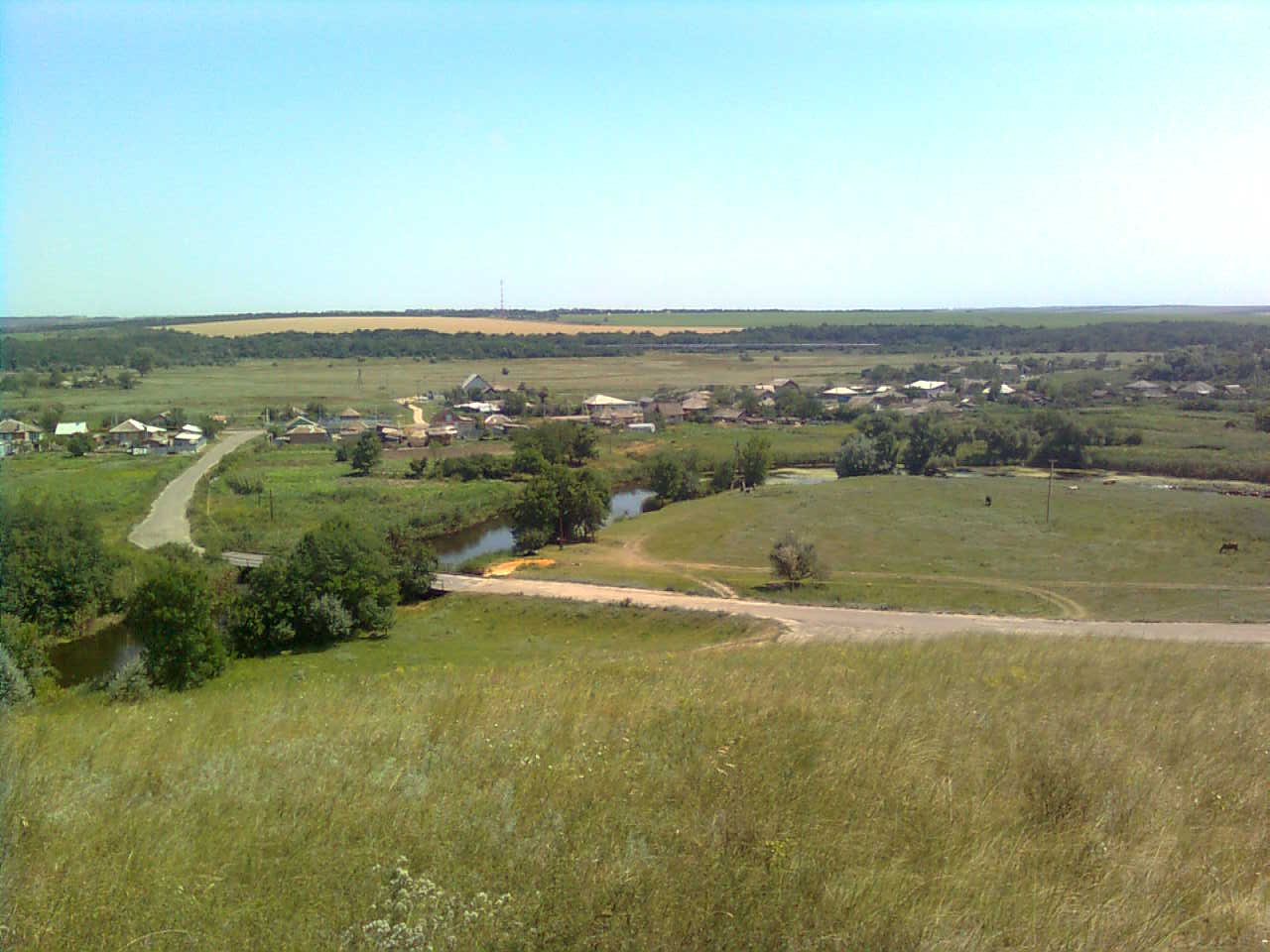 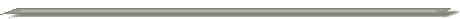 «ИНФОРМАЦИОННЫЙ ВЕСТНИК МИТЯКИНСКОГО СЕЛЬСКОГО ПОСЕЛЕНИЯ»Официальное средство массовой информации Митякинского сельского поселения «Информационный вестник Митякинского сельского поселения» издается на основании Решения Собрания депутатов Митякинского сельского поселения от 04.11.2013г. №  26. Документы, публикуемые в «Информационном вестнике Митякинского сельского поселения» соответствуют оригиналам и имеют юридическую силу.№ 1                                                                                                        «31» марта 2016 годаУчредитель и редакция                                 Редактор                    Адрес редакции и издателя                          Тираж      Цена Собрание депутатов Митякинского сельского  Куркин                 Ростовская область Тарасовский район          10 экз.      Бесплатно поселения Тарасовского района                       Сергей                   ст. Митякинская ул. Ленина, 5 Ростовской  области                                          Иванович                   Администрация МитякинскогоАдминистрация Митякинского сельского                                           сельского поселения поселения Тарасовского района Ростовской области.                                                                                                                                   Выходит не реже 1 раза в кварталвыпуск № 1   от 31.03.2016г.С Е Г О Д Н Я   В   Н О М Е Р Е:  Информационный бюллетень Митякинского сельского поселения Тарасовского  района  Ростовской области   №  1   от «31»  марта  2016 года          РОСТОВСКАЯ  ОБЛАСТЬТАРАСОВСКИЙ РАЙОНМИТЯКИНСКОЕ СЕЛЬСКОЕ ПОСЕЛЕНИЕС О Б Р А Н И Е   Д Е П У Т А Т О ВРЕШЕНИЕ«03» февраля  2016 года                          № 1                         ст. Митякинская
«О внесении предложения в ПравительствоРостовской области о передаче движимогоИмущества» Для исполнения полномочий главы администрации в соответствии с Федеральным Законом от 06.10.2003 года №131-ФЗ «Об общих принципах организации местного самоуправления в Российской Федерации»  Собрание депутатов сельского поселения  РЕШИЛО:   Ходатайствовать перед Правительством Ростовской области о передаче движимого имущества: автомобиль марки Hyundai Accent, государственный номер Х691УЕ161, со следующими характеристиками:- Год выпуска 2006- Идентификационный номер X7MCF41GP7M089992- Двигатель  G4EC6B673427- Кузов № X7MCF41GP7M089992- Паспорт транспортного средства 61ОМ 674223 выдан 22.01.2016г. из собственности Ростовской области в собственность муниципального образования «Митякинское сельское поселение» Тарасовского района Ростовской области.      Председатель Собрания депутатов Митякинского сельского  поселения                               С.И. Куркин                                                             РОССИЙСКАЯ ФЕДЕРАЦИЯРОСТОВСКАЯ ОБЛАСТЬТАРАСОВСКИЙ РАЙОНМУНИЦИПАЛЬНОЕ ОБРАЗОВАНИЕ«МИТЯКИНСКОЕ СЕЛЬСКОЕ ПОСЕЛЕНИЕ»СОБРАНИЕ ДЕПУТАТОВ МИТЯКИНСКОГО СЕЛЬСКОГО ПОСЕЛЕНИЯРЕШЕНИЕоб исключении имущества из реестра муниципального имуществаНа основании акта о проведении инвентаризации автомобильных дорог на территории Митякинского сельского поселения,Собрание депутатов Митякинского сельского поселения Тарасовского района Ростовской областиРЕШИЛО:Обратиться   в  Избирательную   комиссию   Ростовской   области  о возложении    полномочий     избирательной     комиссии    Митякинского сельского   поселения   Тарасовского   района  Ростовской   области   на Территориальную    избирательную    комиссию    Тарасовского    района Ростовской области.Направить    настоящее    решение    в    Избирательную комиссию Ростовской области.3.	Контроль за исполнением настоящего решения оставляю за собой.4. Настоящее решение вступает в силу с даты его обнародования.Председатель Собрания депутатов Митякинского сельского поселения                            С.И.Куркин                                                   РОСТОВСКАЯ ОБЛАСТЬ                                                   ТАРАСОВСКИЙ РАЙОН                            Собрание депутатов Митякинского сельского поселения                                                           РЕШЕНИЕ24 февраля 2016 года                            № 3                         ст. Митякинская                                                                                                        О рассмотрении  «Проекта об исполнении бюджета Митякинского сельского поселения Тарасовского  района за 2015 год» и назначении даты проведения публичных слушаний по проекту решения Собрания депутатов Митякинского сельского поселения «Об исполнении бюджета Митякинского сельского поселения Тарасовского района за 2015 год»В соответствии с решением Собрания депутатов Митякинского сельского поселения от 10.04.2014 № 5 «Об утверждении Положения «О бюджетном процессе в Митякинском сельском поселении в новой редакции», Федеральным законом от 06 октября  № 131-ФЗ «Об общих принципах организации местного самоуправления в Российской Федерации», руководствуясь Бюджетным кодексом Российской Федерации, Уставом муниципального образования «Митякинское сельское поселение», Собрание депутатов Митякинского сельского поселенияРешило:1.  Принять к рассмотрению проект решения Собрания депутатов Митякинского сельского поселения «Об утверждении отчета об исполнении бюджета Митякинского сельского поселения Тарасовского района за 2015 год» (приложение 1). 2. Опубликовать проект решения Собрания депутатов Митякинского сельского поселения «Об утверждении отчета об исполнении бюджета Митякинского сельского поселения Тарасовского района за 2015 год» в информационном бюллетене муниципального образования «Митякинское сельское поселение» и разместить на сайте Администрации Митякинского сельского поселения. 3. Назначить публичные слушания по проекту решения Собрания депутатов Митякинского сельского поселения «Об утверждении отчета об исполнении бюджета Митякинского сельского поселения Тарасовского района за 2015 год» на 29 февраля 2016 года в здании музея в 10.00, по адресу: ул. Менжинского,70, ст. Митякинская. 4. Назначить председательствующим главу Митякинского сельского поселения С.И. Куркина. 5.  Назначить ответственным за подготовку и проведение публичных слушаний сектор экономики и финансов Администрации Митякинского сельского поселения. 6.  Информировать участников публичных слушаний о возможности ознакомиться с полной информацией о подготовке и проведении публичных слушаний, подачи заявки для выступления на публичных слушаниях в Администрацию Митякинского сельского поселения.  7.  Заключение о результатах публичных слушаний по проекту решения Собрания депутатов Митякинского сельского поселения «Об утверждении отчета об исполнении бюджета Митякинского сельского поселения Тарасовского района за 2015 год» опубликовать в информационном бюллетене муниципального образования «Митякинское сельское поселение» и разместить на сайте Администрации Митякинского сельского поселения. 8.  Настоящее решение вступает в силу со дня его официального опубликования. 9. Контроль за выполнением решения оставляю за собой.Глава Митякинского сельского поселения                        С.И. КуркинРОСТОВСКАЯ  ОБЛАСТЬТАРАСОВСКИЙ РАЙОНМИТЯКИНское СЕЛЬСКОЕ ПОСЕЛЕНИЕС О Б Р А Н И Е   Д Е П У Т А Т О ВР Е Ш Е Н И Е«   02   » марта 2016 года   	          №  4                                  ст. МитякинскаяОб утверждении отчета об исполнении бюджета Митякинского сельскогопоселения за 2015 год 	В соответствии со статьей 264.6 Бюджетного Кодекса Российской Федерации, ст. ст. 44, 45 решения Собрания депутатов Митякинского сельского поселения от 10.04.2014 № 5 «Об утверждении Положения «О бюджетном процессе в Митякинском сельском поселении» в новой редакции, в целях соблюдения бюджетного законодательства, Собрание депутатов Митякинского сельского поселенияРЕШИЛО:            Статья 1           Утвердить отчет об исполнении бюджета Митякинского сельского поселения Тарасовского района за 2015 год по доходам в сумме 10 594,5 тыс. рублей, расходам в сумме 9 469,8 тыс. рублей с превышением доходов над расходами  (профицит бюджета Митякинского сельского поселения Тарасовского района в сумме 1 124,7 тыс. рублей и со следующими показателями:1) по  доходам бюджета Митякинского сельского поселения Тарасовского района по кодам классификации доходов бюджетов за 2015 год согласно  приложению 1 к настоящему Решению;2) по доходам бюджета Митякинского сельского поселения Тарасовского района по кодам видов доходов, подвидов доходов, классификации операций сектора государственного управления, относящихся к доходам бюджета Митякинского сельского поселения Тарасовского района за 2015 год, согласно приложению 2 к настоящему Решению.3) по расходам бюджета Митякинского сельского поселения Тарасовского района по ведомственной структуре расходов бюджета Митякинского сельского поселения Тарасовского района за 2015 год согласно приложению 3 к настоящему Решению;4) по расходам бюджета Митякинского сельского поселения Тарасовского района по разделам и подразделам классификации расходов бюджетов за 2015 год согласно приложению 4 к настоящему Решению;             5) по источникам финансирования дефицита бюджета Митякинского сельского поселения Тарасовского района по кодам классификации источников финансирования дефицитов бюджетов за 2015 год согласно  приложению 5 к настоящему Решению;6) по источникам финансирования дефицита бюджета Митякинского сельского поселения Тарасовского района по кодам групп, подгрупп, статей, видов источников финансирования дефицитов бюджета Митякинского сельского поселения Тарасовского района, классификации операций сектора государственного управления, относящихся к источникам финансирования дефицитов бюджетов, за 2015 год согласно приложению 6 к настоящему Решению.Статья 2          Утвердить численность муниципальных служащих Администрации Митякинского сельского поселения за 2015 год в количестве 7 штатных единиц с фактическими затратами на их денежное содержание в сумме 1 574,9 тыс. рублей. Утвердить численность работников муниципального учреждения культуры «Митякинский дом культуры» за 2015 год в количестве 6 штатных единиц с фактическими затратами на их денежное содержание в сумме 1 525,1 тыс. рублей.            Статья 3Настоящее Решение вступает в силу со дня его официального опубликования.  Статья 4 Опубликовать Решение Собрания депутатов Митякинского сельского поселения «Об утверждении отчета об исполнении бюджета Митякинского сельского поселения Тарасовского района за 2015 год» в информационном бюллетене муниципального образования «Митякинское сельское поселение» и разместить на официальном сайте Администрации Митякинского сельского поселения.Статья 5             Контроль за выполнением Решения оставляю за собой.Председатель Собрания депутатов Митякинского сельского поселения                          С.И. Куркин                                                             РОССИЙСКАЯ ФЕДЕРАЦИЯ                     РОСТОВСКАЯ ОБЛАСТЬТАРАСОВСКИЙ РАЙОНМУНИЦИПАЛЬНОЕ ОБРАЗОВАНИЕ«МИТЯКИНСКОЕ СЕЛЬСКОЕ ПОСЕЛЕНИЕ»СОБРАНИЕ ДЕПУТАТОВ МИТЯКИНСКОГО СЕЛЬСКОГО ПОСЕЛЕНИЯ                                  Р Е Ш Е Н И Е02 марта 2016 года                                          № 5                                          ст. Митякинская«О внесении изменений в Решение Собрания депутатов Митякинского сельского поселения от 21.12.2015г. №24 «О бюджете Митякинского сельского поселения Тарасовского района на 2016 год»В соответствии с требованиями Бюджетного кодекса Российской Федерации, на основании Областного закона «Об областном бюджете на 2016 год»,  Собрание депутатов Митякинского сельского поселения, ст.9 Федерального закона от 28.11.2015 № 357-ФЗ «О внесении изменений в отдельные законодательные акты Российской Федерации» в Федеральный закон от 06.10.2003 года № 131-ФЗ «Об общих принципах организации местного самоуправления в Российской Федерации»РЕШИЛО:Внести в Решение Собрания депутатов Митякинского сельского поселения от 21.12.2015г. № 24 «О бюджете Митякинского сельского поселения Тарасовского района на 2016 год» (далее -  Решение) следующие  изменения:	В Статье 1. Основные характеристики бюджета Митякинского сельского поселения Тарасовского района на 2016 год 1. Утвердить основные характеристики бюджета Митякинского сельского поселения Тарасовского района на 2016 год:1) прогнозируемый общий объем доходов бюджета Митякинского сельского поселения Тарасовского района в сумме 9 432,6 тыс. рублей;2) общий объем расходов бюджета Митякинского сельского поселения Тарасовского района в сумме 9 432,6 тыс. рублей;В Статье 4. Бюджетные ассигнования бюджета Митякинского сельского поселения Тарасовского района на 2016 год 1. Утвердить:1) распределение бюджетных ассигнований по разделам, подразделам, целевым статьям (муниципальным программам Митякинского сельского поселения и непрограммным направлениям деятельности), группам и подгруппам видов расходов классификации расходов бюджетов на 2016 год согласно приложению 6 к настоящему Решению; 2) ведомственную структуру расходов бюджета Митякинского сельского поселения Тарасовского района на 2016 год согласно приложению 7 к настоящему решению;3) распределение бюджетных ассигнований по целевым статьям (муниципальным программам Митякинского сельского поселения и непрограммным направлениям деятельности), группам и подгруппам видов расходов, разделам, подразделам классификации расходов бюджетов на 2016 год согласно приложению 8 к настоящему решению.В Статье 7. Вступление в силу настоящего решенияНастоящее решение вступает в силу с момента обнародования и распространяется на правоотношения, возникшие с 01 января 2016 года. Глава Митякинского сельского поселения				С.И. КуркинВедомственная структура расходов бюджета Митякинского сельского поселения Тарасовского района на 2016 годРаспределение бюджетных ассигнований по целевым статьям(муниципальным программам Митякинского сельского поселенияи непрограммным направлениям деятельности), группам и подгруппам видов расходов, разделам, подразделам классификации расходов бюджетовна 2016 годРОССИЙСКАЯ ФЕДЕРАЦИЯРОСТОВСКАЯ ОБЛАСТЬТАРАСОВСКИЙ РАЙОНМУНИЦИПАЛЬНОЕ ОБРАЗОВАНИЕ«МИТЯКИНСКОЕ СЕЛЬСКОЕ ПОСЕЛЕНИЕ»СОБРАНИЕ ДЕПУТАТОВ МИТЯКИНСКОГО СЕЛЬСКОГО ПОСЕЛЕНИЯРЕШЕНИЕоб исключении имущества из баланса и реестра муниципального имуществаНа основании акта о проведении инвентаризации автомобильных дорог на территории Митякинского сельского поселения,Собрание депутатов Митякинского сельского поселения Тарасовского района Ростовской областиРЕШИЛО:Исключить из баланса и реестра муниципального имущества Митякинское сельское поселение Автомобильная дорога общего пользования х. Дубы - х. Садки общей протяженностью    5500 м.Исключить из баланса и реестра муниципального имущества Митякинское сельское поселение Автомобильная дорога общего пользования ст.Митякинская - пос.Войково общей протяженностью    12000 м.3. Настоящее решение вступает в силу с даты его обнародования.Председатель Собрания депутатов Митякинского сельского поселения                            С.И.КуркинРОССИЙСКАЯ ФЕДЕРАЦИЯРОСТОВСКАЯ ОБЛАСТЬТАРАСОВСКИЙ РАЙОНМУНИЦИПАЛЬНОЕ ОБРАЗОВАНИЕ«МИТЯКИНСКОЕ СЕЛЬСКОЕ ПОСЕЛЕНИЕ»АДМИНИСТРАЦИЯ МИТЯКИНСКОГО СЕЛЬСКОГО ПОСЕЛЕНИЯПОСТАНОВЛЕНИЕ  06 апреля 2016                                    №    40                             ст. МитякинскаяОб отчете об исполнении бюджетаМитякинского сельского поселения Тарасовского районаза I квартал 2016 года и о численности муниципальныхслужащих, работников бюджетных учреждений  Митякинского сельского поселения с указанием фактических затрат на их денежное содержание по состоянию на 01.04.2016 годаВ соответствии со статьей 264.2 Бюджетного кодекса Российской Федерации, статьей 52 Федерального закона от 06.10.2003 № 131 - ФЗ «Об общих принципах организации местного самоуправления в Российской Федерации», статьей 44 решения Собрания депутатов Митякинского сельского поселения от 10.04.2014 № 5 «Об утверждении Положения «О бюджетном процессе в Митякинском сельском поселении» ПОСТАНОВЛЯЮ:1. Утвердить отчет об исполнении бюджета Митякинского сельского поселения Тарасовского района за I квартал 2016 года по доходам в сумме 2 665,9 тыс. рублей, по расходам в сумме 1 436,6 тыс. рублей с превышением  доходов над расходами (профицит бюджета) в сумме 1 229,3 тыс. рублей.Определить, что держателем оригинала отчета об исполнении бюджета Митякинского сельского поселения Тарасовского района за I квартал 2016 года является сектор экономики и финансов Администрации Митякинского сельского поселения.2. В целях информирования населения поселения опубликовать сведения о ходе исполнения бюджета Митякинского сельского поселения Тарасовского района за I квартал 2016 года согласно приложению № 1 к настоящему постановлению и сведения о численности муниципальных служащих, работников муниципальных бюджетных учреждений  Митякинского сельского поселения с указанием фактических затрат на их денежное содержание по состоянию на 01.04.2016 года согласно приложению №2 к настоящему постановлению.3. Направить настоящее постановление и отчет об исполнении бюджета поселения за I квартал 2016 года в Собрание депутатов Митякинского сельского поселения.4. Настоящее постановление вступает в силу со дня его официального обнародования.5. Контроль за выполнением постановления возложить на заведующего сектором экономики и финансов Администрации Митякинского сельского поселения (Косоротова М.О.).Глава Митякинского сельского поселения				С.И. КуркинПриложение № 1к постановлениюАдминистрации Митякинского  сельского поселения от  06.04.2016 №40СВЕДЕНИЯо ходе исполнения бюджета Митякинского сельского поселения Тарасовского района за I квартал 2016 годаИсполнение бюджета Митякинского сельского поселения Тарасовского района за I квартал 2016 года составило по доходам в сумме 2 665,9 тыс. рублей, или 28,3 процента к годовому плану и по расходам в сумме 1 436,6 тыс. рублей, или 15,2 процента. Профицит по итогам I квартала 2016 года составил 1 229,3 тыс. рублей. Показатели бюджета поселения за I квартал 2016 года прилагаются.Налоговые и неналоговые доходы бюджета поселения исполнены в сумме 1 309,1 тыс. рублей или 25,5 процентов к годовым плановым назначениям. По сравнению с аналогичным периодом прошлого года объем поступлений налоговых и неналоговых доходов уменьшился на 249,9 тыс. рублей или на 17,1 процента.Наибольший удельный вес в их структуре занимают доходы от Акцизов по подакцизным товарам (продукции) производимым на территории РФ – 486,0 тыс. рублей или 37,1 процента, по земельному налогу – 408,2 тыс. рублей  31,2 процента.Анализ поступления налоговых и неналоговых доходов приведен в следующей таблице:Безвозмездные поступления от других бюджетов бюджетной системы Российской Федерации в бюджет Митякинского сельского поселения Тарасовского района за I квартал 2016 года составили 1356,8 тыс. рублей.Основные направления расходов бюджета Митякинского сельского поселения Тарасовского района:общегосударственные вопросы – 1062,6 тыс. рублей;осуществление первичного воинского учета на территориях, где отсутствуют военные комиссариаты – 30,3 тыс. рублей;национальная экономика – 0,0 тыс. рублей;мероприятия в области жилищно – коммунального хозяйства – 14,6 тыс. рублей;культура – 329,2 тыс. рублей;межбюджетные трансферты – 0,0Просроченные долги по обязательствам бюджета поселения отсутствуют. Одним из приоритетных направлений расходования средств бюджета поселения по-прежнему является решение задач в области общегосударственных вопросов, культуры.На эти цели направлено 1391,8 тыс. рублей, что составило 33,9 процента всех расходов. Приложениек сведениям о ходе исполнениябюджета Митякинского сельского поселения Тарасовского района за I квартал 2016 годаИНФОРМАЦИЯоб исполнении бюджета Митякинского сельского поселения Тарасовского районаза I квартал 2016 годаПриложение № 2к постановлениюАдминистрации Митякинского сельского поселения От  06.04.2016 №40Сведения о численности муниципальных служащих, работников муниципальных бюджетных учреждений  Митякинского сельского поселения и фактические затраты на их денежное содержание по состоянию на 01.04.2016 годаСведения подготовлены в соответствии со статьей 52 Федерального закона от 06.10.2003 №131-ФЗ «Об общих принципах организации органов местного самоуправления в Российской Федерации».Администрация Митякинского сельского поселения сообщает, что по состоянию на 01.04.2016 года среднесписочная численность муниципальных служащих Митякинского сельского поселения составила 7 человек. Фактические затраты на их денежное содержание за I квартал 2016 года составили 561,3 тыс. рублей. Среднесписочная численность работников муниципальных бюджетного учреждения Митякинского сельского поселения составила 6 человек. Фактические затраты на их денежное содержание за I квартал 2016 года составили 259,9 тыс. рублей. Глава Митякинского сельского поселения				С.И. КуркинРешение Собрания депутатов Митякинского сельского поселения Тарасовского района от 03.02.2016года №1 «О внесении предложения в ПравительствоРостовской области о передаче движимогоИмущества»стр.3Решение Собрания депутатов Митякинского сельского поселения Тарасовского района от 03.02.2016 № 2 «Об исключении имущества из реестра муниципального имущества».стр.4Решение Собрания депутатов Митякинского сельского поселения Тарасовского района от24.02.2016 г. № 3 О рассмотрении   « Проекта об исполнении бюджетаМитякинского сельского поселения Тарасовского района за 2015 год» и назначении   даты проведения публичных слушаний по проекту решения Собрания депутатов Митякинского сельского поселения «Об исполнении бюджета Митякинского сельского поселения Тарасовского района за 2015 год»стр.5Решение Собрания депутатов Митякинского сельского поселения Тарасовского района от 02.03.2016 года №4 «Об исполнении бюджета Митякинского сельского поселения Тарасовского района за 2015 год»стр. 6-24Решение Собрания депутатов Митякинского сельского поселения Тарасовского района от 02.03.2016г. №5 «О внесении изменений в Решение Собрания депутатов Митякинского сельского поселения от 21.12.2015г. №24 «О бюджете Митякинского сельского поселения Тарасовского района на 2016 год»стр. 25-44Решение Собрания депутатов Митякинского сельского поселения Тарасовского района от 21.03.2016г. №6 «Об исключении имущества из баланса и реестра муниципального имущества».стр.45Постановление Администрации Митякинского сельского поселения от 06.04.16г № 40 « Об отчете об исполнении бюджета за 1 квартал 2016г»стр.46-5203 февраля 2016 года                                            № 2ст.Митякинская Приложение 1 К решению Собрания депутатов Митякинского сельского поселения Тарасовского района "Об отчете об исполнении бюджета Митякинского сельского поселения за 2015 год"К решению Собрания депутатов Митякинского сельского поселения Тарасовского района "Об отчете об исполнении бюджета Митякинского сельского поселения за 2015 год"К решению Собрания депутатов Митякинского сельского поселения Тарасовского района "Об отчете об исполнении бюджета Митякинского сельского поселения за 2015 год"К решению Собрания депутатов Митякинского сельского поселения Тарасовского района "Об отчете об исполнении бюджета Митякинского сельского поселения за 2015 год"Доходы бюджета поселения по кодам классификации доходов бюджетов за 2015 годДоходы бюджета поселения по кодам классификации доходов бюджетов за 2015 годДоходы бюджета поселения по кодам классификации доходов бюджетов за 2015 год (тыс.рублей) Код Наименование показателя Кассовое исполнение 123ДОХОДЫ всего10 594,5100 1 00 00000 00 0000 000 НАЛОГОВЫЕ И НЕНАЛОГОВЫЕ ДОХОДЫ1 861,9100  1 03 00000 00 0000 000НАЛОГИ НА ТОВАРЫ (РАБОТЫ,УСЛУГИ), РЕАЛИЗУЕМЫЕ НА ТЕРРИТОРИИ РОССИЙСКОЙ ФЕДЕРАЦИИ1 861,9100  1 03 02000 01 0000 110Акцизы по подакцизным товарам (продукции), производимым на территории Российской Федерации1 861,9100 1 03 02230 01 0000 110Доходы от уплаты акцизов на дизельное топливо, подлежащие распределению между бюджетами субъектов Российской Федерации и местными бюджетами с учетом установленных дифференцированных нормативов отчислений в местные бюджеты649,1100 1 03 02240 01 0000 110Доходы от уплаты акцизов на моторные масла для дизельных и (или) карбюраторных (инжекторных) двигателей, подлежащие распределению между бюджетами субъектов Российской Федерации и местными бюджетами с учетом установленных дифференцированных нормативов отчислений в местные бюджеты17,6100 1 03 02250 01 0000 110Доходы от уплаты акцизов на автомобильный бензин, подлежащие распределению между бюджетами субъектов Российской Федерации и местными бюджетами с учетом установленных дифференцированных нормативов отчислений в местные бюджеты1 278,7100 1 03 02260 01 0000 110Доходы от уплаты акцизов на прямогонный бензин, подлежащие распределению между бюджетами субъектов Российской Федерации и местными бюджетами с учетом установленных дифференцированных нормативов отчислений в местные бюджеты-83,5182 1 00 00000 00 0000 000 НАЛОГОВЫЕ И НЕНАЛОГОВЫЕ ДОХОДЫ3 030,6182 1 01 00000 00 0000 000 НАЛОГИ НА ПРИБЫЛЬ, ДОХОДЫ1 456,8182 1 01 02000 01 0000 110 Налог на доходы физических лиц1 456,8182 1 01 02010 01 0000 110 Налог на доходы физических лиц с доходов, источником которых является налоговый агент, за исключением доходов, в отношении которых исчисление и уплата налога осуществляются в соответствии со статьями 227, 227 1 и 228 Налогового кодекса Российской Федерации1 448,1182 1 01 02020 01 0000 110Налог на доходы физических лиц с доходов, полученных от осуществления деятельности физическими лицами, зарегистрированными в качестве индивидуальных предпринимателей, нотариусов, занимающихся частной практикой, адвокатов, учредивших адвокатские кабинеты и других лиц, занимающихся частной практикой в соответствии со статьей 227 Налогового кодекса Российской Федерации7,4182 1 01 02030 01 0000 110Налог на доходы физических лиц с доходов, полученных физическими лицами в соответствии со статьей 228 Налогового Кодекса Российской Федерации1,3182 1 05 00000 00 0000 000 НАЛОГИ НА СОВОКУПНЫЙ ДОХОД104,1182 1 05 01000 00 0000 110 Налог, взимаемый в связи с применением упрощенной системы налогообложения72,4182 1 05 01010 01 0000 110 Налог, взимаемый с налогоплательщиков, выбравших в качестве объекта налогообложения доходы54,9182 1 05 01011 01 0000 110 Налог, взимаемый с налогоплательщиков, выбравших в качестве объекта налогообложения доходы54,9182 1 05 01012 01 0000 110 Налог, взимаемый с налогоплательщиков, выбравших в качестве объекта налогообложения доходы0,5182 1 05 01020 01 0000 110 Налог, взимаемый с налогоплательщиков, выбравших в качестве объекта налогообложения доходы, уменьшенные на величину расходов7,0182 1 05 01021 01 0000 110 Налог, взимаемый с налогоплательщиков, выбравших в качестве объекта налогообложения доходы, уменьшенные на величину расходов7,0182 1 05 01050 01 0000 110 Минимальный налог, зачисляемый в бюджеты субъектов Российской Федерации10,0182 1 05 03000 01 0000 110 Единый сельскохозяйственный налог31,7182 1 05 03010 01 0000 110 Единый сельскохозяйственный налог31,7181 1 06 00000 00 0000 000 НАЛОГИ НА ИМУЩЕСТВО1 469,7182 1 06 01000 00 0000 110 Налог на имущество физических лиц51,1182 1 06 01030 10 0000 110 Налог на имущество физических лиц , взимаемый по ставкам, применяемым п к объектам налогообложения, расположенным в границах сельских поселений51,1182 1 06 06000 00 0000 110Земельный налог1 418,6182 1 06 06030 00 0000 110Земельный налог с организаций647,4182 1 06 06033 10 0000 110Земельный налог с организаций, обладающих земельным участком, расположенным в границах сельских поселений647,4182 1 06 06040 00 0000 110Земельный налог с физических лиц771,2182 1 06 06043 10 0000 110Земельный налог с физических лиц, обладающих земельным участком, расположенным в границах сельских поселений771,2951 1 00 00000 00 0000 000 НАЛОГОВЫЕ И НЕНАЛОГОВЫЕ ДОХОДЫ30,7951 1 11 00000 00 0000 000 ДОХОДЫ ОТ ИСПОЛЬЗОВАНИЯ ИМУЩЕСТВА, НАХОДЯЩЕГОСЯ В ГОСУДАРСТВЕННОЙ И МУНИЦИПАЛЬНОЙ СОБСТВЕННОСТИ30,7951 1 11 05000 00 0000 120 Доходы, получаемые в виде арендной либо иной платы за передачу в возмездное пользование государственного и муниципального имущества (за исключением имущества бюджетных и автономных учреждений, а также имущества государственных и муниципальных унитарных предприятий, в том числе казенных)30,7951 1 11 05020 00 0000 120 Доходы, получаемые в виде арендной платы за земли после разграничения государственной собственности на землю, а также средства от продажи права на заключение договоров аренды указанных земельных участков (за исключением земельных участков бюджетных и автономных учреждений)30,7951 1 11 05025 10 0000 120 Доходы, получаемые в виде арендной платы, а также средства от продажи права на заключение договоров аренды за земли, находящиеся в собственности сельских поселений (за исключением земельных участков бюджетных и автономных учреждений)30,7802 1 00 00000 00 0000 000 НАЛОГОВЫЕ И НЕНАЛОГОВЫЕ ДОХОДЫ2,0802 1 16 00000 00 0000 000ШТРАФЫ,САНКЦИИ,ВОЗМЕЩЕНИЕ УЩЕРБА2,0802 1 16 51000 02 0000 140Денежные взыскания (штрафы), установленные законами субъектов Российской Федерации за несоблюдение муниципальных правовых актов2,0802 1 16 51040 02 0000 140Денежные взыскания (штрафы), установленные законами субъектов Российской Федерации за несоблюдение муниципальных правовых актов, зачисляемые в бюджеты поселений2,0951 1 00 00000 00 0000 000 НАЛОГОВЫЕ И НЕНАЛОГОВЫЕ ДОХОДЫ126,5951 1 08 00000 00 0000 000 ГОСУДАРСТВЕННАЯ ПОШЛИНА61,6951 1 08 04000 01 0000 110Государственная пошлина за совершение нотариальных действий (за исключением действий, совершаемых консульскими учреждениями Российской Федерации)61,6951 1 08 04020 01 0000 110Государственная пошлина за совершение нотариальных действий должностными лицами органов местного самоуправления, уполномоченными в соответствии с законодательными актами Российской Федерации на совершение нотариальных действий61,6951 1 11 00000 00 0000 000 ДОХОДЫ ОТ ИСПОЛЬЗОВАНИЯ ИМУЩЕСТВА, НАХОДЯЩЕГОСЯ В ГОСУДАРСТВЕННОЙ И МУНИЦИПАЛЬНОЙ СОБСТВЕННОСТИ64,9951 1 11 05000 00 0000 120 Доходы, получаемые в виде арендной либо иной платы за передачу в возмездное пользование государственного и муниципального имущества (за исключением имущества бюджетных и автономных учреждений, а также имущества государственных и муниципальных унитарных предприятий, в том числе казенных)64,9951 1 11 05030 00 0000 120Доходы от сдачи в аренду имущества, находящегося в оперативном управлении органов государственной власти, органов местного самоуправления, государственных внебюджетных фондов и созданных ими учреждений (за исключением имущества бюджетных и автономных учреждений)64,9951 1 11 05035 10 0000 120Доходы от сдачи в аренду имущества, находящегося в оперативном управлении органов управления поселений и созданных ими учреждений (за исключением имущества муниципальных бюджетных и автономных учреждений)64,9951 1 17 00000 00 0000 000Прочие неналоговые доходы бюджетовпоселений13,4951 1 17 05050 00 0000 180Прочие неналоговые доходы бюджетовпоселений13,4951 1 17 05050 10 0000 180Прочие неналоговые доходы бюджетовпоселений13,4951 2 00 00000 00 0000 000БЕЗВОЗМЕЗДНЫЕ ПОСТУПЛЕНИЯ5 529,4951 2 02 00000 00 0000 000БЕЗВОЗМЕЗДНЫЕ ПОСТУПЛЕНИЯ ОТ ДРУГИХ БЮДЖЕТОВ БЮДЖЕТНОЙ СИСТЕМЫ РОССИЙСКОЙ ФЕДЕРАЦИИ5 529,4951 2 02 01000 00 0000 151Дотации бюджетам субъектов Российской Федерации и муниципальных образований5 220,5951 2 02 01001 00 0000 151Дотации на выравнивание бюджетной обеспеченности5 220,5951 2 02 01001 10 0000 151Дотации бюджетам поселений на выравнивание бюджетной обеспеченности5 220,5951 2 02 03000 00 0000 151Субвенции бюджетам субъектов Российской Федерации и муниципальных образований164,7951 2 02 03015 00 0000 151Субвенции бюджетам на осуществление первичного воинского учета на территориях, где отсутствуют военные комиссариаты164,7951 2 02 03015 10 0000 151Субвенции бюджетам поселений на осуществление первичного воинского учета на территориях, где отсутствуют военные комиссариаты164,7951 2 02 03024 00 0000 151Субвенции местным бюджетам на выполнение передаваемых полномочий субъектов Российской Федерации0,2951 2 02 03024 10 0000 151Субвенции бюджетам поселений на выполнение передаваемых полномочий субъектов Российской Федерации0,2951 2 02 04000 00 0000 151Иные межбюджетные трансферты144,0951 2 02 04999 00 0000 151Прочие межбюджетные трансферты, передаваемые бюджетам144,0951 2 02 04999 10 0000 151Прочие межбюджетные трансферты, передаваемые бюджетам поселений144,0Председатель Собрания депутатов Митякинского сельского поселенияПредседатель Собрания депутатов Митякинского сельского поселенияС.И. КуркинПриложение №2Приложение №2Приложение №2к решению  Собрания депутатов Митякинского сельского поселения №4 от 02.03.2016г.к решению  Собрания депутатов Митякинского сельского поселения №4 от 02.03.2016г.к решению  Собрания депутатов Митякинского сельского поселения №4 от 02.03.2016г."Об утверждении отчета об исполнении бюджета Митякинского сельского поселения за 2015 год""Об утверждении отчета об исполнении бюджета Митякинского сельского поселения за 2015 год""Об утверждении отчета об исполнении бюджета Митякинского сельского поселения за 2015 год"Доходы бюджета поселения по кодам видов доходов, подвидов доходов, классификации операций сектора государственного управления, относящихся к доходам бюджета поселения за 2015 годДоходы бюджета поселения по кодам видов доходов, подвидов доходов, классификации операций сектора государственного управления, относящихся к доходам бюджета поселения за 2015 годДоходы бюджета поселения по кодам видов доходов, подвидов доходов, классификации операций сектора государственного управления, относящихся к доходам бюджета поселения за 2015 годКод БК РФНаименование статьи доходовКассовое исполнение1 00 00000 00 0000000ДОХОДЫ5 065,11 01 00000 00 0000000НАЛОГИ НА ПРИБЫЛЬ, ДОХОДЫ1456,8в том числе:1 01 02000 01 0000 110 Налог на доходы физических лиц1 456,81 03 00000 00 0000 000 НАЛОГИ НА ТОВАРЫ (РАБОТЫ, УСЛУГИ), РЕАЛИЗУЕМЫЕ НА ТЕРРИТОРИИ РФ1861,9в том числе:1 03 02000 01 0000 110 Акцизы по подакцизным товарам (продукции), производимым на территории РФ1 861,91 05 00000 00 0000 000 НАЛОГИ НА СОВОКУПНЫЙ ДОХОД104,1в том числе :1 05 01000 00 0000 110Единый налог, взимаемый в связи с применением упрощенной  системы налогообложения72,41 05 01000 01 0000 110Единый налог, взимаемый в связи с применением упрощенной  системы налогообложения72,41 05 03000 01 0000 110 Единый сельскохозяйственный налог31,71 06 00000 00 0000 000 НАЛОГИ НА ИМУЩЕСТВО1469,8в том числе :1 06 01000 00 0000 110 Налог на имущество физических лиц51,11 06 01030 10 0000 110 Налог на имущество физических лиц, взимаемый по ставкам, применяемым к объектам налогообложения, расположенным в границах поселений51,101 06 06000 00 0000 110 Земельный налог1418,71 06 06033 10 0000 110Земельный налог с организаций, обладающих земельным участком, расположенным в границах поселений647,51 06 06043 10 0000 110Земельный налог с физических лиц, обладающих земельным участком, расположенным в границах поселений771,21 08 00000 00 0000 000 ГОСУДАРСТВЕННАЯ ПОШЛИНА61,61 08 04020 01 0000 110Государственная пошлина за совершение нотариальных действий должностными лицами органов местного самоуправления, уполномоченными в соответствии с законодательными актами РФ на совершение нотариальных действий61,61 11 00000 00 0000 000 ДОХОДЫ ОТ ИСПОЛЬЗОВАНИЯ ИМУЩЕСТВА, НАХОДЯЩЕГОСЯ  В ГОСУДАРСТВЕННОЙ И МУНИЦИПАЛЬНОЙ СОБСТВЕННОСТИ95,5в том числе:1 11 05000 00 0000 120 Доходы,получаемые в виде арендной либо иной платы за передачу в возмездное пользование государственного и  муниципального имущества (за исключением имущества автономных учреждений, а также имущества государственных и муниципальных унитарных предприятий, в том числе казенных) 95,51 11 05020 00 0000 120 Доходы, получаемые в виде арендной платы за земли после разграничения государственной собственности на землю, а также средства от продажи права на заключение договоров аренды указанных земельных участков (за исключением земельных участков муниципальных автономных учреждений)30,61 11 05013 10 0000 120 Доходы, получаемые в виде арендной платы за земли после разграничения государственной собственности на землю, а также средства от продажи права на заключение договоров аренды указанных земельных участков (за исключением земельных участков муниципальных автономных учреждений)1 11 05025 10 0000 120 Доходы, получаемые в виде арендной платы за земли после разграничения государственной собственности на землю, а также средства от продажи права на заключение договоров аренды указанных земельных участков (за исключением земельных участков муниципальных автономных учреждений)30,61 11 05030 00 0000 120Доходы от сдачи в аренду имущества, находящегося в оперативном управлении органов государственной власти, органов местного самоуправления, государственных внебюджетных фондов и созданных ими учреждений  (За исключением имущества автономных учреждений)64,91 11 05035 10 0000 120Доходы от сдачи в аренду имущества, находящегося в оперативном управлении органов управления сельских поселений и созданных ими учреждений (за исключением имущества муниципальных бюджетных и автономных учреждений)64,91 16 00000 00 0000 000ШТРАФЫ, САНКЦИИ, ВОЗМЕЩЕНИЕ УЩЕРБА2,01 16 51040 02 0000 140Денежные взыскания (штрафы), установленные законами субъектов РФ за несоблюдение муниципальных правовых актов, зачисляемые в бюджеты поселений2,01 16 900050 10 0000 140Прочие поступления от денежных взысканий (штрафов) и иных сумм в возмещение ущерба, зачисляемые в бюджеты поселений1 17 05050 10 0000 180Прочие неналоговые доходы бюджетов сельских поселений13,42 00 00000 00 0000000БЕЗВОЗМЕЗДНЫЕ ПОСТУПЛЕНИЯ5529,42 02 00000 00 0000000Безвозмездные постуления от других бюджетов бюджетной системы Российской Федерации5529,42 02 01000 000000 151Дотации от других бюджетов бюджетной системы Российской Федерации5220,52 02 01001 00 0000 151Дотации на выравнивание уровня бюджетной обеспеченности5220,52 02 01001 10 0000 151Дотации бюджетам поселений на выравнивание уровня бюджетной обеспеченности5220,52 02 02000 00 0000151Субвенции от других бюджетов бюджетной системы Российской Федерации164,92 02 03015 00 0000 151Субвенции бюджетам на осуществление полномочий по первичному воинскому учету на территориях, где отсутствуют военные комиссариаты164,72 02 03015 10 0000 151Субвенции бюджетам поселений на осуществление полномочий по первичному воинскому учету на территориях, где отсутствуют военные комиссариаты164,72 02 03241 10 0000 151Прочие субвенции0,22 02 04000 00 0000151Субсидии от других бюджетов бюджетной системы Российской Федерации144,02 02 04081 10 0000 151Иные межбюджетные трансферты на финансовое обеспечение мероприятий по временному социально-бытовому обустройству лиц, вынужденно покинувших территорию Украины и находящихся в пунктах временного размещения2 02 04999 00 0000 151Прочие субсидии144,02 02 04999 10 0000 151Прочие субсидии бюджетам поселений 144,0ВСЕГО ДОХОДОВ10 594,5Председатель Собрания депутатов Митякинского Председатель Собрания депутатов Митякинского Председатель Собрания депутатов Митякинского Куркин С.И.сельского поселенияПриложение № 3Приложение № 3Приложение № 3Приложение № 3Приложение № 3к Решению  Собрания депутатов Митякинского сельского поселения №4 от 02.03.2016г.к Решению  Собрания депутатов Митякинского сельского поселения №4 от 02.03.2016г.к Решению  Собрания депутатов Митякинского сельского поселения №4 от 02.03.2016г.к Решению  Собрания депутатов Митякинского сельского поселения №4 от 02.03.2016г.к Решению  Собрания депутатов Митякинского сельского поселения №4 от 02.03.2016г.к Решению  Собрания депутатов Митякинского сельского поселения №4 от 02.03.2016г.к Решению  Собрания депутатов Митякинского сельского поселения №4 от 02.03.2016г."Об утверждении отчета об исполнении бюджета Митякинского сельского поселения за 2015 год""Об утверждении отчета об исполнении бюджета Митякинского сельского поселения за 2015 год""Об утверждении отчета об исполнении бюджета Митякинского сельского поселения за 2015 год""Об утверждении отчета об исполнении бюджета Митякинского сельского поселения за 2015 год""Об утверждении отчета об исполнении бюджета Митякинского сельского поселения за 2015 год""Об утверждении отчета об исполнении бюджета Митякинского сельского поселения за 2015 год""Об утверждении отчета об исполнении бюджета Митякинского сельского поселения за 2015 год"Распределение расходов бюджета по ведомственной структуре расходов бюджета Митякинского сельского поселения за 2015 годРаспределение расходов бюджета по ведомственной структуре расходов бюджета Митякинского сельского поселения за 2015 годРаспределение расходов бюджета по ведомственной структуре расходов бюджета Митякинского сельского поселения за 2015 годРаспределение расходов бюджета по ведомственной структуре расходов бюджета Митякинского сельского поселения за 2015 годРаспределение расходов бюджета по ведомственной структуре расходов бюджета Митякинского сельского поселения за 2015 годРаспределение расходов бюджета по ведомственной структуре расходов бюджета Митякинского сельского поселения за 2015 годРаспределение расходов бюджета по ведомственной структуре расходов бюджета Митякинского сельского поселения за 2015 год(тыс. рублей)Наименование ВРзПРЦСРВРкассовое исполнениеОБЩЕГОСУДАРСТВЕННЫЕ ВОПРОСЫ951 014870,1Функционирование высшего должностного лица субъекта Российской Федерации и муниципального образования9510102796,7Руководство и управление в сфере установленных функций органов государственной власти субъектов РФ и органов местного самоуправления95101028810011796,7Глава муниципального образования95101028810011796,7Фонд оплаты труда и страховые взносы95101028810011121751,0Иные выплаты персоналу, за исключением фонда оплаты труда9510102881001112245,7Функционирование Правительства Российской Федерации, высших органов исполнительной власти субъектов Российской Федерации, местных администраций951 01 043515,4Руководство и управление в сфере установленных функций органов государственной власти субъектов РФ и органов местного самоуправления951 01 043515,4Центральный аппарат951 01 04 00000003515,2Выполнение функций органами местного самоуправления951 01 0489100111212328,3Иные выплаты персоналу, за исключением фонда оплаты труда95101048910011122175,6Прочая закупка товаров,работ,услуг для государственных(муниципальных нужд)95101048910019244706,1Уплата прочих налогов, сборов и иных платежей 951010489100198525,2Определение перечня должностных лиц, уполномоченных составлять протоколы об административных правонарушениях, предусмотренных статьями 2.1 (в части нарушения выборными должностными лицами местного самоуправления, должностными лицами органов местного самоуправления, муниципальных учреждений и муниципальных унитарных предприятий порядка и сроков рассмотрения обращений граждан), 2.2, 2.4, 2.7, 3.2, 3.3 (в части административных правонарушений, совершенных в отношении объектов культурного наследия (памятников истории и культуры) местного значения, их территорий, зон их охраны), 4.1, 5.1-5.7, 6.1-6.3, 7.1, 7.2, 7.3 (в части нарушения установленных нормативными правовыми актами органов местного самоуправления правил организации пассажирских перевозок автомобильным транспортом), 8.1-8.3, частью 2 статьи 9.1, статьей 9.3 Областного закона от 25 октября 2002 года № 273-ЗС "Об административных правонарушениях"951010499972392440,2Другие общегосударственные вопросы9510113558,0Муниципальная программа "Информационное общество"95101130100000342,1Расходы на официальную публикацию нормативно-правовых актов Митякинского сельского поселения, проектов правовых актов Митякинского сельского поселения и иных информационных материалов в рамках подпрограммы "Обеспечение реализации муниципальной программы Митякинского сельского поселения "Информационное общество" муниципальной программы Митякинского сельского поселения "Информационное общество" 9510113011201224416,1Расходы на публикацию информационных материалов на официальном сайте Митякинского сельского поселения в рамках подпрограммы "Обеспечение реализации муниципальной программы Митякинского сельского поселения "Информационное общество" муниципальной программы Митякинского сельского поселения "Информационное общество"9510113011201324412,0Расходы на мероприятия, связанные с ведением похозяйственного учета в Митякинском сельском поселении в рамках подпрограммы "Обеспечение реализации муниципальной программы Митякинского сельского поселения "Информационное общество" муниципальной программы Митякинского сельского поселения "Информационное общество"951011301120172440,0Реализация направления расходов в рамках подпрограммы "Обеспечение реализации муниципальной программы Митякинского сельского поселения "Информационное общество" муниципальной программы Митякинского сельского поселения "Информационное общество"95101130119999244314,0Муниципальная программа "Муниципальная политика"9510113070000017,0Обеспечение дополнительного профессионального образования, повышения квалификации, участие в семинарах лиц, замещающих выборные муниципальные должности, муниципальных служащих в рамках подпрограммы "Развитие муниципальной службы" муниципальной программы Митякинского сельского поселения "Муниципальная политика"9510113071201824417,0Муниципальная программа "Энергоэффективность и развитие энергетики"9510113080000014,0Расходы на приобретение энергосберегающих ламп в рамках подпрограммы "Энергоэффективность и развитие энергетики" муниципальной программы Митякинского сельского поселения "Энергоэффективность и развитие энергетики"9510113081202124414,0Оценка муниципального имущества, признание прав и регулирование отношений по муниципальной собственности Митякинского сельского поселения в рамках непрограммных расходов органов местного самоуправления Митякинского сельского поселения 9510113999201424425,0Реализация направления расходов в рамках непрограммных расходов органов местного самоуправления Митякинского сельского поселения 95101139999999851122,3Реализация направления расходов в рамках непрограммных расходов органов местного самоуправления Митякинского сельского поселения 9510113999999985237,6НАЦИОНАЛЬНАЯ ОБОРОНА95102164,7Мобилизационная и вневойсковая подготовка9510203164,7Субвенция на осуществление первичного воинского учета на териториях, где отсутствуют военные комиссариаты в рамках непрограммных расходов бюджета Митякинского сельского поселения95102038995118164,7Выполнение функций органами местного самоуправления95102038995118121154,7Прочая закупка товаров,работ,услуг для государственных(муниципальных нужд)9510203899511824410,0НАЦИОНАЛЬНАЯ БЕЗОПАСНОСТЬ И ПРАВООХРАНИТЕЛЬНАЯ ДЕЯТЕЛЬНОСТЬ951038,6Защита населения и территории от чрезвычайных ситуаций природного и техногенного характера, гражданская оборона95103098,6Расходы на мероприятия по защите населения от чрезвычайных ситуаций в рамках подпрограммы "Защита населения от чрезвычайных ситуаций" муниципальной программы Митякинского сельского поселения "Защита населения и территории от чрезвычайных ситуаций, обеспечение пожарной безопасности и безопасности людей на водных объектах"951030902120045,0Прочая закупка товаров,работ,услуг для государственных(муниципальных нужд)951030902120042445,0Расходы на мероприятия, направленные на противодействию терроризму и экстремизму в рамках подпрограммы "Противодействие терроризму и экстремизму в Митякинском сельском поселении" муниципальной программы Митякинского сельского поселения "Обеспечение общественного порядка и противодействие преступности"951030905220063,6Прочая закупка товаров,работ,услуг для государственных(муниципальных нужд)951030905220062443,6НАЦИОНАЛЬНАЯ ЭКОНОМИКА951041403,4Дорожное хозяйство (дорожные фонды)95104091403,4Муниципальная программа "Развитие транспортной системы"951040903000001403,4Расходы на ремонт и содержание внутрипоселковых автомобильных дорог общего пользования местного значения  в рамках подпрограммы "Развитие транспортной инфраструктуры Митякинского сельского поселения " муниципальной программы Митякинского сельского поселения "Развитие транспортной системы"951040903120151403,4Прочая закупка товаров,работ,услуг для государственных(муниципальных нужд)951040903120152441403,4ЖИЛИЩНО-КОММУНАЛЬНОЕ ХОЗЯЙСТВО951051047,9Коммунальное хозяйство95105021047,9Муниципальная  программа "Обеспечение качественными жилищно-коммунальными услугами населения Митякинского сельского поселения"951050204000001047,9Расходы по техническому обслуживанию газопроводов в рамках подпрограммы "Создание условий для обеспечения качественными жилищно-коммунальными услугами населения Митякинского сельского поселения" муниципальной  программы "Обеспечение качественными жилищно-коммунальными услугами населения Митякинского сельского поселения"951050204120022,2Прочая закупка товаров, работ, услуг для государственных (муниципальных нужд) 951050204120022442,2Мероприятия по обеспечению качественными коммунальными услугами населения в рамках подпрограммы "Создание условий для обеспечения качественными коммунальными услугами населения Митякинского сельского поселения" муниципальной программы Митякинского сельского поселения "Обеспечение качественными жилищно-коммунальными услугами населения Митякинского сельского поселения"95105020412019244271Благоустройство9510503774,8Муниципальная  программа "Обеспечение качественными жилищно-коммунальными услугами населения Митякинского сельского поселения"95105030400000774,8Расходы на содержание и текущий ремонт мест захоронения на территории Митякинского сельского поселения в рамках подпрограммы "Организация благоустройства территории Митякинского сельского поселения" муниципальной  программы "Обеспечение качественными жилищно-коммунальными услугами населения Митякинского сельского поселения"951050304220068,4Прочая закупка товаров, работ, услуг для государственных (муниципальных нужд) 951050304220062448,4Расходы на благоустройство территории Митякинского сельского поселения в рамках подпрограммы "Организация благоустройства территории Митякинского сельского поселения" муниципальной  программы "Обеспечение качественными жилищно-коммунальными услугами населения Митякинского сельского поселения"95105030422007766,4Прочая закупка товаров, работ, услуг для государственных (муниципальных нужд) 95105030422007244766,4Расходы за счет средств резервного фонда Правительства области на финансирование непредвиденных расходов областного бюджета (Прочая закупка товаров, работ и услуг для обеспечения государственных (муниципальных) нужд) 95105039919010244101,3Расходы за счет средств резервного фонда Правительства области на финансирование непредвиденных расходов областного бюджета (Прочая закупка товаров, работ и услуг для обеспечения государственных (муниципальных) нужд) 9510503991901024410,7Мероприятия по организации рабочих мест для трудоустройства подростков в возрасте от 14 до 18 лет по реализации подпрограммы "Профилактика правонарушений несовершеннолетних и молодежи" муниципальной программы "Обеспечение общественного порядка и противодействие преступности"951050305120030Прочая закупка товаров, работ, услуг для государственных (муниципальных нужд) 951050305120032440КУЛЬТУРА, КИНЕМАТОГРАФИЯ 951081974,6Культура95108011974,6Муниципальная программа "Развитие культуры"951080106000001974,6Расходы на обеспечение деятельности (оказание услуг) муниципальных бюджетных учреждений Митякинского сельского поселения, в том числе на предоставление субсидий муниципальным бюджетным учреждениям Митякинского сельского поселения в рамках подпрограммы "Развитие культуры" муниципальной программы Митякинского сельского поселения "Развитие культуры"951080106100591819,3Субсидии бюджетным учреждениям на финансовое обеспечение государственного (муниципального) задания на оказание государственных (муниципальных) услуг (выполнение работ)951080106100596111819,3Субсидии на софинансирование повышения заработной платы работникам муниципальных учреждений культуры95108010617385611144Софинансирование расходов на повышение заработной платы работникам муниципальных учреждений культуры9510801061201261111,3ИНЫЕ МЕЖБЮДЖЕТНЫЕ ТРАНСФЕРТЫ951140399985105400,5 ИТОГО:9469,80Председатель Собрания депутатов Куркин С.И. Митякинского сельского поселенияРОСТОВСКАЯ  ОБЛАСТЬТАРАСОВСКИЙ РАЙОНМИТЯКИНское СЕЛЬСКОЕ ПОСЕЛЕНИЕС О Б Р А Н И Е   Д Е П У Т А Т О ВР Е Ш Е Н И Е«   02   » марта 2016 года   	          №  4                                  ст. МитякинскаяОб утверждении отчета об исполнении бюджета Митякинского сельскогопоселения за 2015 год 	В соответствии со статьей 264.6 Бюджетного Кодекса Российской Федерации, ст. ст. 44, 45 решения Собрания депутатов Митякинского сельского поселения от 10.04.2014 № 5 «Об утверждении Положения «О бюджетном процессе в Митякинском сельском поселении» в новой редакции, в целях соблюдения бюджетного законодательства, Собрание депутатов Митякинского сельского поселенияРЕШИЛО:            Статья 1           Утвердить отчет об исполнении бюджета Митякинского сельского поселения Тарасовского района за 2015 год по доходам в сумме 10 594,5 тыс. рублей, расходам в сумме 9 469,8 тыс. рублей с превышением доходов над расходами  (профицит бюджета Митякинского сельского поселения Тарасовского района в сумме 1 124,7 тыс. рублей и со следующими показателями:1) по  доходам бюджета Митякинского сельского поселения Тарасовского района по кодам классификации доходов бюджетов за 2015 год согласно  приложению 1 к настоящему Решению;2) по доходам бюджета Митякинского сельского поселения Тарасовского района по кодам видов доходов, подвидов доходов, классификации операций сектора государственного управления, относящихся к доходам бюджета Митякинского сельского поселения Тарасовского района за 2015 год, согласно приложению 2 к настоящему Решению.3) по расходам бюджета Митякинского сельского поселения Тарасовского района по ведомственной структуре расходов бюджета Митякинского сельского поселения Тарасовского района за 2015 год согласно приложению 3 к настоящему Решению;4) по расходам бюджета Митякинского сельского поселения Тарасовского района по разделам и подразделам классификации расходов бюджетов за 2015 год согласно приложению 4 к настоящему Решению;             5) по источникам финансирования дефицита бюджета Митякинского сельского поселения Тарасовского района по кодам классификации источников финансирования дефицитов бюджетов за 2015 год согласно  приложению 5 к настоящему Решению;6) по источникам финансирования дефицита бюджета Митякинского сельского поселения Тарасовского района по кодам групп, подгрупп, статей, видов источников финансирования дефицитов бюджета Митякинского сельского поселения Тарасовского района, классификации операций сектора государственного управления, относящихся к источникам финансирования дефицитов бюджетов, за 2015 год согласно приложению 6 к настоящему Решению.Статья 2          Утвердить численность муниципальных служащих Администрации Митякинского сельского поселения за 2015 год в количестве 7 штатных единиц с фактическими затратами на их денежное содержание в сумме 1 574,9 тыс. рублей. Утвердить численность работников муниципального учреждения культуры «Митякинский дом культуры» за 2015 год в количестве 6 штатных единиц с фактическими затратами на их денежное содержание в сумме 1 525,1 тыс. рублей.            Статья 3Настоящее Решение вступает в силу со дня его официального опубликования.  Статья 4 Опубликовать Решение Собрания депутатов Митякинского сельского поселения «Об утверждении отчета об исполнении бюджета Митякинского сельского поселения Тарасовского района за 2015 год» в информационном бюллетене муниципального образования «Митякинское сельское поселение» и разместить на официальном сайте Администрации Митякинского сельского поселения.Статья 5 Контроль за выполнением Решения оставляю за собой.Председатель Собрания депутатов Митякинского сельского поселения                          С.И. КуркинРОСТОВСКАЯ  ОБЛАСТЬТАРАСОВСКИЙ РАЙОНМИТЯКИНское СЕЛЬСКОЕ ПОСЕЛЕНИЕС О Б Р А Н И Е   Д Е П У Т А Т О ВР Е Ш Е Н И Е«   02   » марта 2016 года   	          №  4                                  ст. МитякинскаяОб утверждении отчета об исполнении бюджета Митякинского сельскогопоселения за 2015 год 	В соответствии со статьей 264.6 Бюджетного Кодекса Российской Федерации, ст. ст. 44, 45 решения Собрания депутатов Митякинского сельского поселения от 10.04.2014 № 5 «Об утверждении Положения «О бюджетном процессе в Митякинском сельском поселении» в новой редакции, в целях соблюдения бюджетного законодательства, Собрание депутатов Митякинского сельского поселенияРЕШИЛО:            Статья 1           Утвердить отчет об исполнении бюджета Митякинского сельского поселения Тарасовского района за 2015 год по доходам в сумме 10 594,5 тыс. рублей, расходам в сумме 9 469,8 тыс. рублей с превышением доходов над расходами  (профицит бюджета Митякинского сельского поселения Тарасовского района в сумме 1 124,7 тыс. рублей и со следующими показателями:1) по  доходам бюджета Митякинского сельского поселения Тарасовского района по кодам классификации доходов бюджетов за 2015 год согласно  приложению 1 к настоящему Решению;2) по доходам бюджета Митякинского сельского поселения Тарасовского района по кодам видов доходов, подвидов доходов, классификации операций сектора государственного управления, относящихся к доходам бюджета Митякинского сельского поселения Тарасовского района за 2015 год, согласно приложению 2 к настоящему Решению.3) по расходам бюджета Митякинского сельского поселения Тарасовского района по ведомственной структуре расходов бюджета Митякинского сельского поселения Тарасовского района за 2015 год согласно приложению 3 к настоящему Решению;4) по расходам бюджета Митякинского сельского поселения Тарасовского района по разделам и подразделам классификации расходов бюджетов за 2015 год согласно приложению 4 к настоящему Решению;             5) по источникам финансирования дефицита бюджета Митякинского сельского поселения Тарасовского района по кодам классификации источников финансирования дефицитов бюджетов за 2015 год согласно  приложению 5 к настоящему Решению;6) по источникам финансирования дефицита бюджета Митякинского сельского поселения Тарасовского района по кодам групп, подгрупп, статей, видов источников финансирования дефицитов бюджета Митякинского сельского поселения Тарасовского района, классификации операций сектора государственного управления, относящихся к источникам финансирования дефицитов бюджетов, за 2015 год согласно приложению 6 к настоящему Решению.Статья 2          Утвердить численность муниципальных служащих Администрации Митякинского сельского поселения за 2015 год в количестве 7 штатных единиц с фактическими затратами на их денежное содержание в сумме 1 574,9 тыс. рублей. Утвердить численность работников муниципального учреждения культуры «Митякинский дом культуры» за 2015 год в количестве 6 штатных единиц с фактическими затратами на их денежное содержание в сумме 1 525,1 тыс. рублей.            Статья 3Настоящее Решение вступает в силу со дня его официального опубликования.  Статья 4 Опубликовать Решение Собрания депутатов Митякинского сельского поселения «Об утверждении отчета об исполнении бюджета Митякинского сельского поселения Тарасовского района за 2015 год» в информационном бюллетене муниципального образования «Митякинское сельское поселение» и разместить на официальном сайте Администрации Митякинского сельского поселения.Статья 5 Контроль за выполнением Решения оставляю за собой.Председатель Собрания депутатов Митякинского сельского поселения                          С.И. КуркинРОСТОВСКАЯ  ОБЛАСТЬТАРАСОВСКИЙ РАЙОНМИТЯКИНское СЕЛЬСКОЕ ПОСЕЛЕНИЕС О Б Р А Н И Е   Д Е П У Т А Т О ВР Е Ш Е Н И Е«   02   » марта 2016 года   	          №  4                                  ст. МитякинскаяОб утверждении отчета об исполнении бюджета Митякинского сельскогопоселения за 2015 год 	В соответствии со статьей 264.6 Бюджетного Кодекса Российской Федерации, ст. ст. 44, 45 решения Собрания депутатов Митякинского сельского поселения от 10.04.2014 № 5 «Об утверждении Положения «О бюджетном процессе в Митякинском сельском поселении» в новой редакции, в целях соблюдения бюджетного законодательства, Собрание депутатов Митякинского сельского поселенияРЕШИЛО:            Статья 1           Утвердить отчет об исполнении бюджета Митякинского сельского поселения Тарасовского района за 2015 год по доходам в сумме 10 594,5 тыс. рублей, расходам в сумме 9 469,8 тыс. рублей с превышением доходов над расходами  (профицит бюджета Митякинского сельского поселения Тарасовского района в сумме 1 124,7 тыс. рублей и со следующими показателями:1) по  доходам бюджета Митякинского сельского поселения Тарасовского района по кодам классификации доходов бюджетов за 2015 год согласно  приложению 1 к настоящему Решению;2) по доходам бюджета Митякинского сельского поселения Тарасовского района по кодам видов доходов, подвидов доходов, классификации операций сектора государственного управления, относящихся к доходам бюджета Митякинского сельского поселения Тарасовского района за 2015 год, согласно приложению 2 к настоящему Решению.3) по расходам бюджета Митякинского сельского поселения Тарасовского района по ведомственной структуре расходов бюджета Митякинского сельского поселения Тарасовского района за 2015 год согласно приложению 3 к настоящему Решению;4) по расходам бюджета Митякинского сельского поселения Тарасовского района по разделам и подразделам классификации расходов бюджетов за 2015 год согласно приложению 4 к настоящему Решению;             5) по источникам финансирования дефицита бюджета Митякинского сельского поселения Тарасовского района по кодам классификации источников финансирования дефицитов бюджетов за 2015 год согласно  приложению 5 к настоящему Решению;6) по источникам финансирования дефицита бюджета Митякинского сельского поселения Тарасовского района по кодам групп, подгрупп, статей, видов источников финансирования дефицитов бюджета Митякинского сельского поселения Тарасовского района, классификации операций сектора государственного управления, относящихся к источникам финансирования дефицитов бюджетов, за 2015 год согласно приложению 6 к настоящему Решению.Статья 2          Утвердить численность муниципальных служащих Администрации Митякинского сельского поселения за 2015 год в количестве 7 штатных единиц с фактическими затратами на их денежное содержание в сумме 1 574,9 тыс. рублей. Утвердить численность работников муниципального учреждения культуры «Митякинский дом культуры» за 2015 год в количестве 6 штатных единиц с фактическими затратами на их денежное содержание в сумме 1 525,1 тыс. рублей.            Статья 3Настоящее Решение вступает в силу со дня его официального опубликования.  Статья 4 Опубликовать Решение Собрания депутатов Митякинского сельского поселения «Об утверждении отчета об исполнении бюджета Митякинского сельского поселения Тарасовского района за 2015 год» в информационном бюллетене муниципального образования «Митякинское сельское поселение» и разместить на официальном сайте Администрации Митякинского сельского поселения.Статья 5 Контроль за выполнением Решения оставляю за собой.Председатель Собрания депутатов Митякинского сельского поселения                          С.И. КуркинРОСТОВСКАЯ  ОБЛАСТЬТАРАСОВСКИЙ РАЙОНМИТЯКИНское СЕЛЬСКОЕ ПОСЕЛЕНИЕС О Б Р А Н И Е   Д Е П У Т А Т О ВР Е Ш Е Н И Е«   02   » марта 2016 года   	          №  4                                  ст. МитякинскаяОб утверждении отчета об исполнении бюджета Митякинского сельскогопоселения за 2015 год 	В соответствии со статьей 264.6 Бюджетного Кодекса Российской Федерации, ст. ст. 44, 45 решения Собрания депутатов Митякинского сельского поселения от 10.04.2014 № 5 «Об утверждении Положения «О бюджетном процессе в Митякинском сельском поселении» в новой редакции, в целях соблюдения бюджетного законодательства, Собрание депутатов Митякинского сельского поселенияРЕШИЛО:            Статья 1           Утвердить отчет об исполнении бюджета Митякинского сельского поселения Тарасовского района за 2015 год по доходам в сумме 10 594,5 тыс. рублей, расходам в сумме 9 469,8 тыс. рублей с превышением доходов над расходами  (профицит бюджета Митякинского сельского поселения Тарасовского района в сумме 1 124,7 тыс. рублей и со следующими показателями:1) по  доходам бюджета Митякинского сельского поселения Тарасовского района по кодам классификации доходов бюджетов за 2015 год согласно  приложению 1 к настоящему Решению;2) по доходам бюджета Митякинского сельского поселения Тарасовского района по кодам видов доходов, подвидов доходов, классификации операций сектора государственного управления, относящихся к доходам бюджета Митякинского сельского поселения Тарасовского района за 2015 год, согласно приложению 2 к настоящему Решению.3) по расходам бюджета Митякинского сельского поселения Тарасовского района по ведомственной структуре расходов бюджета Митякинского сельского поселения Тарасовского района за 2015 год согласно приложению 3 к настоящему Решению;4) по расходам бюджета Митякинского сельского поселения Тарасовского района по разделам и подразделам классификации расходов бюджетов за 2015 год согласно приложению 4 к настоящему Решению;             5) по источникам финансирования дефицита бюджета Митякинского сельского поселения Тарасовского района по кодам классификации источников финансирования дефицитов бюджетов за 2015 год согласно  приложению 5 к настоящему Решению;6) по источникам финансирования дефицита бюджета Митякинского сельского поселения Тарасовского района по кодам групп, подгрупп, статей, видов источников финансирования дефицитов бюджета Митякинского сельского поселения Тарасовского района, классификации операций сектора государственного управления, относящихся к источникам финансирования дефицитов бюджетов, за 2015 год согласно приложению 6 к настоящему Решению.Статья 2          Утвердить численность муниципальных служащих Администрации Митякинского сельского поселения за 2015 год в количестве 7 штатных единиц с фактическими затратами на их денежное содержание в сумме 1 574,9 тыс. рублей. Утвердить численность работников муниципального учреждения культуры «Митякинский дом культуры» за 2015 год в количестве 6 штатных единиц с фактическими затратами на их денежное содержание в сумме 1 525,1 тыс. рублей.            Статья 3Настоящее Решение вступает в силу со дня его официального опубликования.  Статья 4 Опубликовать Решение Собрания депутатов Митякинского сельского поселения «Об утверждении отчета об исполнении бюджета Митякинского сельского поселения Тарасовского района за 2015 год» в информационном бюллетене муниципального образования «Митякинское сельское поселение» и разместить на официальном сайте Администрации Митякинского сельского поселения.Статья 5 Контроль за выполнением Решения оставляю за собой.Председатель Собрания депутатов Митякинского сельского поселения                          С.И. КуркинРОСТОВСКАЯ  ОБЛАСТЬТАРАСОВСКИЙ РАЙОНМИТЯКИНское СЕЛЬСКОЕ ПОСЕЛЕНИЕС О Б Р А Н И Е   Д Е П У Т А Т О ВР Е Ш Е Н И Е«   02   » марта 2016 года   	          №  4                                  ст. МитякинскаяОб утверждении отчета об исполнении бюджета Митякинского сельскогопоселения за 2015 год 	В соответствии со статьей 264.6 Бюджетного Кодекса Российской Федерации, ст. ст. 44, 45 решения Собрания депутатов Митякинского сельского поселения от 10.04.2014 № 5 «Об утверждении Положения «О бюджетном процессе в Митякинском сельском поселении» в новой редакции, в целях соблюдения бюджетного законодательства, Собрание депутатов Митякинского сельского поселенияРЕШИЛО:            Статья 1           Утвердить отчет об исполнении бюджета Митякинского сельского поселения Тарасовского района за 2015 год по доходам в сумме 10 594,5 тыс. рублей, расходам в сумме 9 469,8 тыс. рублей с превышением доходов над расходами  (профицит бюджета Митякинского сельского поселения Тарасовского района в сумме 1 124,7 тыс. рублей и со следующими показателями:1) по  доходам бюджета Митякинского сельского поселения Тарасовского района по кодам классификации доходов бюджетов за 2015 год согласно  приложению 1 к настоящему Решению;2) по доходам бюджета Митякинского сельского поселения Тарасовского района по кодам видов доходов, подвидов доходов, классификации операций сектора государственного управления, относящихся к доходам бюджета Митякинского сельского поселения Тарасовского района за 2015 год, согласно приложению 2 к настоящему Решению.3) по расходам бюджета Митякинского сельского поселения Тарасовского района по ведомственной структуре расходов бюджета Митякинского сельского поселения Тарасовского района за 2015 год согласно приложению 3 к настоящему Решению;4) по расходам бюджета Митякинского сельского поселения Тарасовского района по разделам и подразделам классификации расходов бюджетов за 2015 год согласно приложению 4 к настоящему Решению;             5) по источникам финансирования дефицита бюджета Митякинского сельского поселения Тарасовского района по кодам классификации источников финансирования дефицитов бюджетов за 2015 год согласно  приложению 5 к настоящему Решению;6) по источникам финансирования дефицита бюджета Митякинского сельского поселения Тарасовского района по кодам групп, подгрупп, статей, видов источников финансирования дефицитов бюджета Митякинского сельского поселения Тарасовского района, классификации операций сектора государственного управления, относящихся к источникам финансирования дефицитов бюджетов, за 2015 год согласно приложению 6 к настоящему Решению.Статья 2          Утвердить численность муниципальных служащих Администрации Митякинского сельского поселения за 2015 год в количестве 7 штатных единиц с фактическими затратами на их денежное содержание в сумме 1 574,9 тыс. рублей. Утвердить численность работников муниципального учреждения культуры «Митякинский дом культуры» за 2015 год в количестве 6 штатных единиц с фактическими затратами на их денежное содержание в сумме 1 525,1 тыс. рублей.            Статья 3Настоящее Решение вступает в силу со дня его официального опубликования.  Статья 4 Опубликовать Решение Собрания депутатов Митякинского сельского поселения «Об утверждении отчета об исполнении бюджета Митякинского сельского поселения Тарасовского района за 2015 год» в информационном бюллетене муниципального образования «Митякинское сельское поселение» и разместить на официальном сайте Администрации Митякинского сельского поселения.Статья 5 Контроль за выполнением Решения оставляю за собой.Председатель Собрания депутатов Митякинского сельского поселения                          С.И. Куркин                      К      Решению  Собрания депутатов Митякинского                     сельского поселения №4 от 02.03.2016г.                      К      Решению  Собрания депутатов Митякинского                     сельского поселения №4 от 02.03.2016г.                      К      Решению  Собрания депутатов Митякинского                     сельского поселения №4 от 02.03.2016г.                      К      Решению  Собрания депутатов Митякинского                     сельского поселения №4 от 02.03.2016г.                      К      Решению  Собрания депутатов Митякинского                     сельского поселения №4 от 02.03.2016г.              "Об утверждении отчета об исполнении бюджета Митякинского сельского поселения за 2015 год"              "Об утверждении отчета об исполнении бюджета Митякинского сельского поселения за 2015 год"              "Об утверждении отчета об исполнении бюджета Митякинского сельского поселения за 2015 год"              "Об утверждении отчета об исполнении бюджета Митякинского сельского поселения за 2015 год"              "Об утверждении отчета об исполнении бюджета Митякинского сельского поселения за 2015 год"Распределение расходов бюджета Митякинского сельского поселения Распределение расходов бюджета Митякинского сельского поселения Распределение расходов бюджета Митякинского сельского поселения Распределение расходов бюджета Митякинского сельского поселения по разделам и подразделам классификации расходов бюджета по разделам и подразделам классификации расходов бюджета по разделам и подразделам классификации расходов бюджета по разделам и подразделам классификации расходов бюджета по разделам и подразделам классификации расходов бюджета по разделам и подразделам классификации расходов бюджета по разделам и подразделам классификации расходов бюджета за 2015 годза 2015 годза 2015 годза 2015 год(тыс.руб.)Наименование РзПРКАССОВОЕ ИСПОЛНЕНИЕОБЩЕГОСУДАРСТВЕННЫЕ ВОПРОСЫ 014870,10Функционирование высшего должностного лица субъекта Российской Федерации и муниципального образования0102796,70Функционирование Правительства Российской Федерации, высших исполнительных органов государственной власти субъектов Российской Федерации, местных администраций 01 043515,40Другие общегосударственные вопросы0113558,00НАЦИОНАЛЬНАЯ ОБОРОНА02164,70Выполнение функций органами местного самоуправления0203164,70НАЦИОНАЛЬНАЯ БЕЗОПАСНОСТЬ И ПРАВООХРАНИТЕЛЬНАЯ ДЕЯТЕЛЬНОСТЬ038,60Защита населения и территории от чрезвычайных ситуаций природного и техногенного характера, гражданская оборона03098,60НАЦИОНАЛЬНАЯ ЭКОНОМИКА041403,40Дорожное хозяйство (дорожные фонды)04091403,40ЖИЛИЩНО-КОММУНАЛЬНОЕ ХОЗЯЙСТВО 051047,90Коммунальное хозяйство0502273,10Благоустройство 0503774,80Коммунальное хозяйство 05 03КУЛЬТУРА, КИНЕМАТОГРАФИЯ 081974,60КУЛЬТУРА08011974,60ИНЫЕ МЕЖБЮДЖЕТНЫЕ ТРАНСФЕРТЫ14030,50ИТОГО9469,80Председатель Собрания депутатовС.И. КуркинС.И. Куркин Митякинского сельского поселенияПриложение 5К решению Собрания депутатов Митякинского сельского поселения Тарасовского района  №4  от 02.03.2016г. "Об отчете об исполнении бюджета Митякинского сельского поселения за 2015 год"К решению Собрания депутатов Митякинского сельского поселения Тарасовского района  №4  от 02.03.2016г. "Об отчете об исполнении бюджета Митякинского сельского поселения за 2015 год"К решению Собрания депутатов Митякинского сельского поселения Тарасовского района  №4  от 02.03.2016г. "Об отчете об исполнении бюджета Митякинского сельского поселения за 2015 год"К решению Собрания депутатов Митякинского сельского поселения Тарасовского района  №4  от 02.03.2016г. "Об отчете об исполнении бюджета Митякинского сельского поселения за 2015 год"Источники финансирования дефицита бюджета поселения по кодам классификации источников финансирования дефицитов бюджетов за 2015 годИсточники финансирования дефицита бюджета поселения по кодам классификации источников финансирования дефицитов бюджетов за 2015 годИсточники финансирования дефицита бюджета поселения по кодам классификации источников финансирования дефицитов бюджетов за 2015 год(тыс.рублей)Код НаименованиеКассовое исполнение123Источники финансирования дефицита бюджетов - всего-1 124,7951 01 00 00 00 00 0000 000ИСТОЧНИКИ ВНУТРЕННЕГО ФИНАНСИРОВАНИЯ ДЕФИЦИТОВ БЮДЖЕТОВ-1 124,7951 01 05 00 00 00 0000 000Изменение остатков средств на счетах по учету средств бюджетов-1 124,7951 01 05 00 00 00 0000 500Увеличение остатков средств бюджетов-10 799,4951 01 05 02 00 00 0000 500Увеличение прочих остатков средств бюджетов-10 799,4951 01 05 02 01 00 0000 510Увеличение прочих остатков денежных средств бюджетов-10 799,4951 01 05 02 01 10 0000 510Увеличение прочих остатков денежных средств бюджетов поселения-10 799,4951 01 05 00 00 00 0000 600Уменьшение остатков средств бюджетов9 674,7951 01 05 02 00 00 0000 600Уменьшение прочих остатков средств бюджетов9 674,7951 01 05 02 01 00 0000 610Уменьшение прочих остатков денежных средств бюджетов9 674,7951 01 05 02 01 10 0000 610Уменьшение прочих остатков денежных средств бюджетов поселения9 674,7Председатель Собрания депутатовПредседатель Собрания депутатовМитякинского сельского поселенияМитякинского сельского поселения Куркин С.И. Председатель Собрания депутатов Митякинского сельского поселенияС.И. Куркин                                                                 Приложение 6                                                                 Приложение 6                                                                 Приложение 6                                                                 Приложение 6                                                                 Приложение 6                                                                 Приложение 6к решению Собрания депутатов к решению Собрания депутатов к решению Собрания депутатов к решению Собрания депутатов к решению Собрания депутатов к решению Собрания депутатов Митякинского сельского поселения Митякинского сельского поселения Митякинского сельского поселения Митякинского сельского поселения Митякинского сельского поселения Митякинского сельского поселения                                         От 02.03.2016 г.№                                        От 02.03.2016 г.№                                        От 02.03.2016 г.№                                        От 02.03.2016 г.№                                        От 02.03.2016 г.№                                        От 02.03.2016 г.№«О внесении изменений в Решение от 21.12.2015г. №24 «О бюджете Митякинского сельского поселенияТарасовского района на 2016 год«О внесении изменений в Решение от 21.12.2015г. №24 «О бюджете Митякинского сельского поселенияТарасовского района на 2016 год«О внесении изменений в Решение от 21.12.2015г. №24 «О бюджете Митякинского сельского поселенияТарасовского района на 2016 год«О внесении изменений в Решение от 21.12.2015г. №24 «О бюджете Митякинского сельского поселенияТарасовского района на 2016 год«О внесении изменений в Решение от 21.12.2015г. №24 «О бюджете Митякинского сельского поселенияТарасовского района на 2016 год«О внесении изменений в Решение от 21.12.2015г. №24 «О бюджете Митякинского сельского поселенияТарасовского района на 2016 годРаспределение бюджетных ассигнованийРаспределение бюджетных ассигнованийРаспределение бюджетных ассигнованийРаспределение бюджетных ассигнованийРаспределение бюджетных ассигнованийРаспределение бюджетных ассигнованийРаспределение бюджетных ассигнованийпо разделам, подразделам, целевым статьям (муниципальнымпо разделам, подразделам, целевым статьям (муниципальнымпо разделам, подразделам, целевым статьям (муниципальнымпо разделам, подразделам, целевым статьям (муниципальнымпо разделам, подразделам, целевым статьям (муниципальнымпо разделам, подразделам, целевым статьям (муниципальнымпо разделам, подразделам, целевым статьям (муниципальным программам Митякинского сельского поселения и непрограммным направлениям деятельности), группам (подгруппам) видов программам Митякинского сельского поселения и непрограммным направлениям деятельности), группам (подгруппам) видов программам Митякинского сельского поселения и непрограммным направлениям деятельности), группам (подгруппам) видов программам Митякинского сельского поселения и непрограммным направлениям деятельности), группам (подгруппам) видов программам Митякинского сельского поселения и непрограммным направлениям деятельности), группам (подгруппам) видов программам Митякинского сельского поселения и непрограммным направлениям деятельности), группам (подгруппам) видов программам Митякинского сельского поселения и непрограммным направлениям деятельности), группам (подгруппам) видоврасходов классификации расходов областного бюджета на 2016 годрасходов классификации расходов областного бюджета на 2016 годрасходов классификации расходов областного бюджета на 2016 годрасходов классификации расходов областного бюджета на 2016 годрасходов классификации расходов областного бюджета на 2016 годрасходов классификации расходов областного бюджета на 2016 годрасходов классификации расходов областного бюджета на 2016 год(тыс. рублей)(тыс. рублей)(тыс. рублей)НаименованиеНаименованиеРзПРЦСРВРСумма1123456ВСЕГОВСЕГО9 432,6ОБЩЕГОСУДАРСТВЕННЫЕ ВОПРОСЫОБЩЕГОСУДАРСТВЕННЫЕ ВОПРОСЫ014 989,8Функционирование высшего должностного лица субъекта Российской Федерации и муниципального образованияФункционирование высшего должностного лица субъекта Российской Федерации и муниципального образования0102780,0Расходы на выплаты по оплате труда Главе Митякинского сельского поселения по непрограммному направлению расходов «Глава Митякинского сельского поселения Тарасовского района» в рамках непрограммного направления деятельности «Обеспечение функционирования Главы Митякинского сельского поселения Тарасовского района» (Расходы на выплаты персоналу государственных (муниципальных) органов)Расходы на выплаты по оплате труда Главе Митякинского сельского поселения по непрограммному направлению расходов «Глава Митякинского сельского поселения Тарасовского района» в рамках непрограммного направления деятельности «Обеспечение функционирования Главы Митякинского сельского поселения Тарасовского района» (Расходы на выплаты персоналу государственных (муниципальных) органов)010288 1 00 00110120780,0Функционирование Правительства Российской Федерации, высших исполнительных органов государственной власти субъектов Российской Федерации, местных администрацийФункционирование Правительства Российской Федерации, высших исполнительных органов государственной власти субъектов Российской Федерации, местных администраций01043 420,2Расходы на выплаты по оплате труда работников Администрации Митякинского сельского поселения в рамках обеспечения деятельности Администрации Митякинского сельского поселения (Расходы на выплаты персоналу государственных (муниципальных) органов)Расходы на выплаты по оплате труда работников Администрации Митякинского сельского поселения в рамках обеспечения деятельности Администрации Митякинского сельского поселения (Расходы на выплаты персоналу государственных (муниципальных) органов)010489 1 00 001101202826,1Расходы на обеспечение функций Администрации Митякинского сельского поселения в рамках обеспечения деятельности Администрации Митякинского сельского поселения (Иные закупки товаров, работ и услуг для обеспечения государственных (муниципальных) нужд)Расходы на обеспечение функций Администрации Митякинского сельского поселения в рамках обеспечения деятельности Администрации Митякинского сельского поселения (Иные закупки товаров, работ и услуг для обеспечения государственных (муниципальных) нужд)010489 1 00 00190240583,8Расходы на обеспечение функций Администрации Митякинского сельского поселения в рамках обеспечения деятельности Администрации Митякинского сельского поселения (Уплата налогов, сборов и иных платежей)Расходы на обеспечение функций Администрации Митякинского сельского поселения в рамках обеспечения деятельности Администрации Митякинского сельского поселения (Уплата налогов, сборов и иных платежей)010489 1 00 0019085010,1                                                                                                                                                                                                                                                                                                                                                                                                                                                                                                                                                                                                                                                                                                                                                                                                                                                                                                                                                                                                                                                                                                                                                                                                                                                                            Расходы на осуществление полномочий по определению в соответствии с частью 1 статьи 11.2 Областного закона от 25 октября 2002 года № 273-ЗС «Об административных правонарушениях» перечня должностных лиц, уполномоченных составлять протоколы об административных правонарушениях, по иным непрограммным мероприятиям в рамках обеспечения деятельности Администрации Митякинского сельского поселения»Расходы на осуществление полномочий по определению в соответствии с частью 1 статьи 11.2 Областного закона от 25 октября 2002 года № 273-ЗС «Об административных правонарушениях» перечня должностных лиц, уполномоченных составлять протоколы об административных правонарушениях, по иным непрограммным мероприятиям в рамках обеспечения деятельности Администрации Митякинского сельского поселения»010489 9 00 723902400,2Обеспечение проведения выборов и референдумовОбеспечение проведения выборов и референдумов0107382,5Реализация направления расходов в рамках непрограммных расходов Администрации Митякинского сельского поселения (Специальные расходы)Реализация направления расходов в рамках непрограммных расходов Администрации Митякинского сельского поселения (Специальные расходы)010799 9 00 99990880382,5Другие общегосударственные вопросыДругие общегосударственные вопросы0113737,3Организация официального размещения информационных материалов на официальном сайте Администрации Митякинского сельского поселения в рамках подпрограммы «Обеспечение реализации муниципальной программы Митякинского сельского поселения «Информационное общество» муниципальной программы Митякинского сельского поселения «Информационное общество» (Иные закупки товаров, работ и услуг для обеспечения государственных (муниципальных) нужд)Организация официального размещения информационных материалов на официальном сайте Администрации Митякинского сельского поселения в рамках подпрограммы «Обеспечение реализации муниципальной программы Митякинского сельского поселения «Информационное общество» муниципальной программы Митякинского сельского поселения «Информационное общество» (Иные закупки товаров, работ и услуг для обеспечения государственных (муниципальных) нужд)011301 1 00 2013024018,0Реализация направления расходов в рамках подпрограммы «Обеспечение реализации муниципальной программы Митякинского сельского поселения «Информационное общество» муниципальной программы Митякинского сельского поселения «Информационное общество» (Иные закупки товаров, работ и услуг для обеспечения государственных (муниципальных) нужд)Реализация направления расходов в рамках подпрограммы «Обеспечение реализации муниципальной программы Митякинского сельского поселения «Информационное общество» муниципальной программы Митякинского сельского поселения «Информационное общество» (Иные закупки товаров, работ и услуг для обеспечения государственных (муниципальных) нужд)011301 1 00 99990240139,0Оценка муниципального имущества, признание прав и регулирование отношений по муниципальной собственности Митякинского сельского поселения в рамках непрограммных расходов органов местного самоуправления Митякинского сельского поселения (Иные закупки товаров, работ и услуг для обеспечения государственных (муниципальных) нужд)Оценка муниципального имущества, признание прав и регулирование отношений по муниципальной собственности Митякинского сельского поселения в рамках непрограммных расходов органов местного самоуправления Митякинского сельского поселения (Иные закупки товаров, работ и услуг для обеспечения государственных (муниципальных) нужд)011399 9 0020140240100,0Реализация направления расходов в рамках непрограммных расходов Администрации Митякинского сельского поселения (Уплата налогов, сборов и иных платежей)Реализация направления расходов в рамках непрограммных расходов Администрации Митякинского сельского поселения (Уплата налогов, сборов и иных платежей)011399 9 00 99990850475,3НАЦИОНАЛЬНАЯ ОБОРОНАНАЦИОНАЛЬНАЯ ОБОРОНА02174,8Мобилизационная и вневойсковая подготовкаМобилизационная и вневойсковая подготовка0203174,8Расходы на осуществление первичного воинского учета на территориях, где отсутствуют военные комиссариаты по иным непрограммным мероприятиям в рамках непрограммного направления деятельности «Обеспечение деятельности Администрации Митякинского сельского поселения» (Расходы на выплаты персоналу государственных (муниципальных) органов)Расходы на осуществление первичного воинского учета на территориях, где отсутствуют военные комиссариаты по иным непрограммным мероприятиям в рамках непрограммного направления деятельности «Обеспечение деятельности Администрации Митякинского сельского поселения» (Расходы на выплаты персоналу государственных (муниципальных) органов)020389 9 00 51180120155,1Расходы на осуществление первичного воинского учета на территориях, где отсутствуют военные комиссариаты по иным непрограммным мероприятиям в рамках непрограммного направления деятельности «Обеспечение деятельности Администрации Митякинского сельского поселения» (Расходы на выплаты персоналу государственных (муниципальных) органов)Расходы на осуществление первичного воинского учета на территориях, где отсутствуют военные комиссариаты по иным непрограммным мероприятиям в рамках непрограммного направления деятельности «Обеспечение деятельности Администрации Митякинского сельского поселения» (Расходы на выплаты персоналу государственных (муниципальных) органов)020389 9 00 5118024019,7НАЦИОНАЛЬНАЯ ЭКОНОМИКАНАЦИОНАЛЬНАЯ ЭКОНОМИКА042210,6 Дорожное хозяйство (дорожные фонды) Дорожное хозяйство (дорожные фонды)04092210,6Расходы на ремонт и содержание автомобильных дорог общего пользования местного значения в рамках подпрограммы «Развитие транспортной инфраструктуры Митякинского сельского поселения» муниципальной программы Митякинского сельского поселения «Развитие транспортной системы» (Иные закупки товаров, работ и услуг для обеспечения государственных (муниципальных) нужд)Расходы на ремонт и содержание автомобильных дорог общего пользования местного значения в рамках подпрограммы «Развитие транспортной инфраструктуры Митякинского сельского поселения» муниципальной программы Митякинского сельского поселения «Развитие транспортной системы» (Иные закупки товаров, работ и услуг для обеспечения государственных (муниципальных) нужд)040903 100 20150240200,0Расходы на разработку ПСД на строительство автомобильных дорог общего пользования местного значения в рамках подпрограммы «Развитие транспортной инфраструктуры Митякинского сельского поселения» муниципальной программы Митякинского сельского поселения «Развитие транспортной системы» (Иные закупки товаров, работ и услуг для обеспечения государственных (муниципальных) нужд)Расходы на разработку ПСД на строительство автомобильных дорог общего пользования местного значения в рамках подпрограммы «Развитие транспортной инфраструктуры Митякинского сельского поселения» муниципальной программы Митякинского сельского поселения «Развитие транспортной системы» (Иные закупки товаров, работ и услуг для обеспечения государственных (муниципальных) нужд)040903 1 00 202702402010,6ЖИЛИЩНО-КОММУНАЛЬНОЕ ХОЗЯЙСТВОЖИЛИЩНО-КОММУНАЛЬНОЕ ХОЗЯЙСТВО0524,0Коммунальное хозяйствоКоммунальное хозяйство050215,0Расходы по содержанию, обслуживанию и ремонту газопроводов в рамках подпрограммы «Создание условий для обеспечения качественными коммунальными услугами населения Митякинского сельского поселения» муниципальной программы Митякинского сельского поселения «Обеспечение качественными жилищно-коммунальными услугами населения Митякинского сельского поселения Тарасовского района» (Иные закупки товаров, работ и услуг для обеспечения государственных (муниципальных) нужд)Расходы по содержанию, обслуживанию и ремонту газопроводов в рамках подпрограммы «Создание условий для обеспечения качественными коммунальными услугами населения Митякинского сельского поселения» муниципальной программы Митякинского сельского поселения «Обеспечение качественными жилищно-коммунальными услугами населения Митякинского сельского поселения Тарасовского района» (Иные закупки товаров, работ и услуг для обеспечения государственных (муниципальных) нужд)050204 1 00 2002024015,0БлагоустройствоБлагоустройство05039,0Расходы на содержание и текущий ремонт мест захоронения на территории Митякинского сельского поселения, в рамках подпрограммы «Организация благоустройства территории Митякинского сельского поселения» муниципальной программы Митякинского сельского поселения «Обеспечение качественными жилищно-коммунальными услугами населения Митякинского сельского поселения Тарасовского района» (Иные закупки товаров, работ и услуг для обеспечения государственных (муниципальных) нужд)Расходы на содержание и текущий ремонт мест захоронения на территории Митякинского сельского поселения, в рамках подпрограммы «Организация благоустройства территории Митякинского сельского поселения» муниципальной программы Митякинского сельского поселения «Обеспечение качественными жилищно-коммунальными услугами населения Митякинского сельского поселения Тарасовского района» (Иные закупки товаров, работ и услуг для обеспечения государственных (муниципальных) нужд)050304 2 00 200602409,0КУЛЬТУРА, КИНЕМАТОГРАФИЯКУЛЬТУРА, КИНЕМАТОГРАФИЯ081 707,2КультураКультура08011 707,2Расходы на обеспечение деятельности (оказание услуг) муниципальных бюджетных учреждений Митякинского сельского поселения, в том числе на предоставление субсидий бюджетным муниципальным учреждениям Митякинского сельского поселения в рамках подпрограммы «Развитие культуры» муниципальной программы Митякинского сельского поселения «Развитие культуры» (Субсидии бюджетным учреждениям)Расходы на обеспечение деятельности (оказание услуг) муниципальных бюджетных учреждений Митякинского сельского поселения, в том числе на предоставление субсидий бюджетным муниципальным учреждениям Митякинского сельского поселения в рамках подпрограммы «Развитие культуры» муниципальной программы Митякинского сельского поселения «Развитие культуры» (Субсидии бюджетным учреждениям)080106 1 00 00596111 707,2МЕЖБЮДЖЕТНЫЕ ТРАНСФЕРТЫ ОБЩЕГО ХАРАКТЕРА БЮДЖЕТАМ СУБЪЕКТОВ РОССИЙСКОЙ ФЕДЕРАЦИИ И МУНИЦИПАЛЬНЫХ ОБРАЗОВАНИЙМЕЖБЮДЖЕТНЫЕ ТРАНСФЕРТЫ ОБЩЕГО ХАРАКТЕРА БЮДЖЕТАМ СУБЪЕКТОВ РОССИЙСКОЙ ФЕДЕРАЦИИ И МУНИЦИПАЛЬНЫХ ОБРАЗОВАНИЙ141,0Прочие межбюджетные трансферты общего характераПрочие межбюджетные трансферты общего характера14031,0Предоставление межбюджетных трансфертов из бюджета Митякинского сельского поселения бюджету Тарасовского района согласно переданным полномочиям в рамках непрограммных расходов органов местного самоуправления Митякинского сельского поселения (Иные межбюджетные трансферты)Предоставление межбюджетных трансфертов из бюджета Митякинского сельского поселения бюджету Тарасовского района согласно переданным полномочиям в рамках непрограммных расходов органов местного самоуправления Митякинского сельского поселения (Иные межбюджетные трансферты)140399 9 00 850105401,0Приложение 7Приложение 7к решению Собрания депутатовМитякинского сельского поселения                                                    от 02.03.2016 г. №5к решению Собрания депутатовМитякинского сельского поселения                                                    от 02.03.2016 г. №5«О внесении изменений в Решение от 21.12.2015г. №24 «О бюджете Митякинского сельского поселения Тарасовского района на 2016 год»«О внесении изменений в Решение от 21.12.2015г. №24 «О бюджете Митякинского сельского поселения Тарасовского района на 2016 год»(тыс. рублей)(тыс. рублей)(тыс. рублей)НаименованиеМинРзПРЦСРВРСумма1234567ВСЕГО9 432,6Администрация Митякинского сельского поселения9519 432,6Расходы на выплаты по оплате труда Главе Митякинского сельского поселения по непрограммному направлению расходов «Глава Митякинского сельского поселения Тарасовского района» в рамках непрограммного направления деятельности «Обеспечение функционирования Главы Митякинского сельского поселения Тарасовского района» (Расходы на выплаты персоналу государственных (муниципальных) органов)951010288 1 00 00110120780,0Расходы на выплаты по оплате труда работников Администрации Митякинского сельского поселения в рамках обеспечения деятельности Администрации Митякинского сельского поселения (Расходы на выплаты персоналу государственных (муниципальных) органов)951010489 1 00 001101202 826,1Расходы на обеспечение деятельности Администрации Митякинского сельского поселения в рамках обеспечения деятельности Администрации Митякинского сельского поселения (Иные закупки товаров, работ и услуг для обеспечения государственных (муниципальных) нужд)951010489 1 00 00190240583,8Расходы на обеспечение деятельности Администрации Митякинского сельского поселения в рамках обеспечения деятельности Администрации Митякинского сельского поселения (Уплата налогов, сборов и иных платежей)951010489 1 00 0019085010,1Расходы на осуществление полномочий по определению в соответствии с частью 1 статьи 11.2 Областного закона от 25 октября 2002 года № 273-ЗС «Об административных правонарушениях» перечня должностных лиц, уполномоченных составлять протоколы об административных правонарушениях, по иным непрограммным мероприятиям в рамках обеспечения деятельности Администрации Митякинского сельского поселения»951010489 9 00 723902400,2Реализация направления расходов в рамках непрограммных расходов Администрации Митякинского сельского поселения (Специальные расходы)951   01   07       99  9  00 99990     880         382,5951   01   07       99  9  00 99990     880         382,5951   01   07       99  9  00 99990     880         382,5951   01   07       99  9  00 99990     880         382,5951   01   07       99  9  00 99990     880         382,5951   01   07       99  9  00 99990     880         382,5Расходы на публикацию информационных материалов на официальном сайте Администрации Митякинского сельского поселения в рамках подпрограммы «Обеспечение реализации муниципальной программы Митякинского сельского поселения «Информационное общество» муниципальной программы Митякинского сельского поселения «Информационное общество» (Иные закупки товаров, работ и услуг для обеспечения государственных (муниципальных) нужд)951  01  13  01  1  00 20130    240                   18,0951  01  13  01  1  00 20130    240                   18,0951  01  13  01  1  00 20130    240                   18,0951  01  13  01  1  00 20130    240                   18,0951  01  13  01  1  00 20130    240                   18,0951  01  13  01  1  00 20130    240                   18,0Реализация направления расходов в рамках подпрограммы «Обеспечение реализации муниципальной программы Митякинского сельского поселения «Информационное общество» муниципальной программы Митякинского сельского поселения «Информационное общество» (Иные закупки товаров, работ и услуг для обеспечения государственных (муниципальных) нужд)951011301 1 00 99990240139,0Оценка муниципального имущества, признание прав и регулирование отношений по муниципальной собственности Митякинского сельского поселения в рамках непрограммных расходов органов местного самоуправления Митякинского сельского поселения (Иные закупки товаров, работ и услуг для обеспечения государственных (муниципальных) нужд)951011399 9 0020140     240           100,099 9 0020140     240           100,099 9 0020140     240           100,0Реализация направления расходов в рамках непрограммных расходов органов местного самоуправления Митякинского сельского поселения (Уплата налогов, сборов и иных платежей)951011399 9 00 99990850475,3Расходы на осуществление первичного воинского учета на территориях, где отсутствуют военные комиссариаты по иным непрограммным мероприятиям в рамках непрограммного направления деятельности(Расходы на выплаты персоналу государственных (муниципальных) органов)951020389 9 00 51180120155,1Расходы на осуществление первичного воинского учета на территориях, где отсутствуют военные комиссариаты по иным непрограммным мероприятиям в рамках непрограммного направления деятельности (Иные закупки товаров, работ и услуг для обеспечения государственных (муниципальных) нужд)951020389 9 00 5118024019,7Расходы на ремонт и содержание автомобильных дорог общего пользования местного значения в рамках подпрограммы «Развитие транспортной инфраструктуры  Митякинского сельского поселения» муниципальной программы Митякинского сельского поселения «Развитие транспортной системы» (Иные закупки товаров, работ и услуг для обеспечения государственных (муниципальных) нужд)951040903 1 00 20150240200,0Расходы на разработку ПСД на строительство автомобильных дорог общего пользования местного значения в рамках подпрограммы «Развитие транспортной инфраструктуры Митякинского сельского поселения» муниципальной программы Митякинского сельского поселения «Развитие транспортной системы» (Иные закупки товаров, работ и услуг для обеспечения государственных (муниципальных) нужд)951    04  09   03  1  00 20270  240         2 010,6951    04  09   03  1  00 20270  240         2 010,6951    04  09   03  1  00 20270  240         2 010,6951    04  09   03  1  00 20270  240         2 010,6951    04  09   03  1  00 20270  240         2 010,6951    04  09   03  1  00 20270  240         2 010,6Расходы по содержанию, обслуживанию и ремонту газопроводов в рамках подпрограммы «Создание условий для обеспечения качественными коммунальными услугами населения Митякинского сельского поселения» муниципальной программы Митякинского сельского поселения «Обеспечение качественными жилищно-коммунальными услугами населения Митякинского сельского поселения Тарасовского района» (Иные закупки товаров, работ и услуг для обеспечения государственных (муниципальных) нужд)951050204 1 00 2002024015,0Расходы на содержание и текущий ремонт мест захоронения на территории Митякинского сельского поселения, в рамках подпрограммы «Организация благоустройства территории Митякинского сельского поселения» муниципальной программы Митякинского сельского поселения «Обеспечение качественными жилищно-коммунальными услугами населения Митякинского сельского поселения Тарасовского района» (Иные закупки товаров, работ и услуг для обеспечения государственных (муниципальных) нужд)951050304 2 00 200602409,0Расходы на обеспечение деятельности (оказание услуг) муниципальных бюджетных учреждений Митякинского сельского поселения, в том числе на предоставление субсидий бюджетным муниципальным учреждениям Митякинского сельского поселения в рамках подпрограммы «Развитие культуры» муниципальной программы Митякинского сельского поселения «Развитие культуры» (Субсидии бюджетным учреждениям)951080106 1 00 005906101 707,2Предоставление межбюджетных           951     14   03 99 9 00 85010         540          1,0трансфертов из бюджета Митякинскогосельского поселения бюджету Тарасовс-кого района согласно переданным полномочиям в рамках непрограммныхрасходов органов местного самоуправленияМитякинского сельского поселения(Иные межбюджетные трансферты)Председатель Собрания депутатов   Митякинского сельского поселения                                                   С.И. КуркинПредоставление межбюджетных           951     14   03 99 9 00 85010         540          1,0трансфертов из бюджета Митякинскогосельского поселения бюджету Тарасовс-кого района согласно переданным полномочиям в рамках непрограммныхрасходов органов местного самоуправленияМитякинского сельского поселения(Иные межбюджетные трансферты)Председатель Собрания депутатов   Митякинского сельского поселения                                                   С.И. КуркинПредоставление межбюджетных           951     14   03 99 9 00 85010         540          1,0трансфертов из бюджета Митякинскогосельского поселения бюджету Тарасовс-кого района согласно переданным полномочиям в рамках непрограммныхрасходов органов местного самоуправленияМитякинского сельского поселения(Иные межбюджетные трансферты)Председатель Собрания депутатов   Митякинского сельского поселения                                                   С.И. КуркинПредоставление межбюджетных           951     14   03 99 9 00 85010         540          1,0трансфертов из бюджета Митякинскогосельского поселения бюджету Тарасовс-кого района согласно переданным полномочиям в рамках непрограммныхрасходов органов местного самоуправленияМитякинского сельского поселения(Иные межбюджетные трансферты)Председатель Собрания депутатов   Митякинского сельского поселения                                                   С.И. КуркинПредоставление межбюджетных           951     14   03 99 9 00 85010         540          1,0трансфертов из бюджета Митякинскогосельского поселения бюджету Тарасовс-кого района согласно переданным полномочиям в рамках непрограммныхрасходов органов местного самоуправленияМитякинского сельского поселения(Иные межбюджетные трансферты)Председатель Собрания депутатов   Митякинского сельского поселения                                                   С.И. КуркинПредоставление межбюджетных           951     14   03 99 9 00 85010         540          1,0трансфертов из бюджета Митякинскогосельского поселения бюджету Тарасовс-кого района согласно переданным полномочиям в рамках непрограммныхрасходов органов местного самоуправленияМитякинского сельского поселения(Иные межбюджетные трансферты)Председатель Собрания депутатов   Митякинского сельского поселения                                                   С.И. КуркинПредоставление межбюджетных           951     14   03 99 9 00 85010         540          1,0трансфертов из бюджета Митякинскогосельского поселения бюджету Тарасовс-кого района согласно переданным полномочиям в рамках непрограммныхрасходов органов местного самоуправленияМитякинского сельского поселения(Иные межбюджетные трансферты)Председатель Собрания депутатов   Митякинского сельского поселения                                                   С.И. КуркинПриложение 8Приложение 8к решению Собрания депутатовМитякинского сельского поселения                                                    от  02.03.2016 г. №5 к решению Собрания депутатовМитякинского сельского поселения                                                    от  02.03.2016 г. №5 «О внесении изменений в Решение от 21.12.2015г. № 24 «О бюджете Митякинского сельского поселения Тарасовского района на 2016 год»«О внесении изменений в Решение от 21.12.2015г. № 24 «О бюджете Митякинского сельского поселения Тарасовского района на 2016 год»(тыс. рублей)(тыс. рублей)НаименованиеЦСРВРРзПРСумма123456ВСЕГО9 432,6Муниципальная программа Митякинского сельского поселения «Информационное общество»01 0 00 00000157,001 0 00 00000157,001 0 00 00000157,001 0 00 00000157,001 0 00 00000157,0Подпрограмма «Обеспечение реализации муниципальной программы Митякинского сельского поселения «Информационное общество»01 1 00 00000157,0Расходы на публикацию информационных материалов на официальном сайте Администрации Митякинского сельского поселения в рамках подпрограммы «Обеспечение реализации муниципальной программы Митякинского сельского поселения «Информационное общество» муниципальной программы Митякинского сельского поселения «Информационное общество» (Иные закупки товаров, работ и услуг для обеспечения государственных (муниципальных) нужд)01 1 00 20130240011318,0Реализация направления расходов в рамках подпрограммы «Обеспечение реализации муниципальной программы Митякинского сельского поселения «Информационное общество» муниципальной программы Митякинского сельского поселения «Информационное общество» (Иные закупки товаров, работ и услуг для обеспечения государственных (муниципальных) нужд)01 1 00 99990     240   01  13               194,001 1 00 99990     240   01  13               194,001 1 00 99990     240   01  13               194,001 1 00 99990     240   01  13               194,001 1 00 99990     240   01  13               194,0Муниципальная программа Митякинского сельского поселения «Развитие транспортной системы»03 0 00 000002 210,6Подпрограмма «Развитие транспортной инфраструктуры Митякинского сельского поселения»03 1 00 00000	     2 210,603 1 00 00000	     2 210,603 1 00 00000	     2 210,603 1 00 00000	     2 210,603 1 00 00000	     2 210,6Расходы на ремонт и содержание автомобильных дорог общего пользования местного значения в рамках подпрограммы «Развитие транспортной инфраструктуры Митякинского сельского поселения» муниципальной программы Митякинского сельского поселения «Развитие транспортной системы» (Иные закупки товаров, работ и услуг для обеспечения государственных (муниципальных) нужд)03 1 00 20150  240    04  09               200,003 1 00 20150  240    04  09               200,003 1 00 20150  240    04  09               200,003 1 00 20150  240    04  09               200,003 1 00 20150  240    04  09               200,0Расходы на разработку ПСД на строительство автомобильных дорог общего пользования местного значения в рамках подпрограммы «Развитие транспортной инфраструктуры Митякинского сельского поселения» муниципальной программы Митякинского сельского поселения «Развитие транспортной системы» (Иные закупки товаров, работ и услуг для обеспечения государственных (муниципальных) нужд)03 1 00 20270  240  04 09              2010,603 1 00 20270  240  04 09              2010,603 1 00 20270  240  04 09              2010,603 1 00 20270  240  04 09              2010,603 1 00 20270  240  04 09              2010,6Муниципальная программа Митякинского сельского поселения «Обеспечение качественными жилищно-коммунальными услугами населения Митякинского сельского поселения Тарасовского района»04 0 00 0000024,0Подпрограмма «Создание условий для обеспечения качественными коммунальными услугами населения Митякинского сельского поселения»04 1 00 0000015,0Расходы по содержанию, обслуживанию и ремонту газопроводов в рамках подпрограммы «Создание условий для обеспечения качественными коммунальными услугами населения Митякинского сельского поселения» муниципальной программы Митякинского сельского поселения «Обеспечение качественными жилищно-коммунальными услугами населения Митякинского сельского поселения Митякинского района» (Иные закупки товаров, работ и услуг для обеспечения государственных (муниципальных) нужд)04 1 00 20020     240  05 02                   15,004 1 00 20020     240  05 02                   15,004 1 00 20020     240  05 02                   15,004 1 00 20020     240  05 02                   15,004 1 00 20020     240  05 02                   15,0Подпрограмма «Организация благоустройства территории Митякинского сельского поселения» муниципальной программы Митякинского сельского поселения «Обеспечение качественными жилищно-коммунальными услугами населения»04 2 00 000009,0Расходы на содержание и текущий ремонт мест захоронения на территории Митякинского сельского поселения, в рамках подпрограммы «Организация благоустройства территории Митякинского сельского поселения» муниципальной программы Митякинского сельского поселения «Обеспечение качественными жилищно-коммунальными услугами населения Митякинского сельского поселения Тарасовского района» (Иные закупки товаров, работ и услуг для обеспечения государственных (муниципальных) нужд)04 2 00 20060   240  05  03	     9,004 2 00 20060   240  05  03	     9,004 2 00 20060   240  05  03	     9,004 2 00 20060   240  05  03	     9,004 2 00 20060   240  05  03	     9,0Муниципальная программа Митякинского сельского поселения «Развитие культуры»06 0 00 000001 707,2Подпрограмма «Развитие культуры»06 1 00 000001 707,2Расходы на обеспечение деятельности (оказание услуг) муниципальных бюджетных учреждений Митякинского сельского поселения, в том числе на предоставление субсидий бюджетным муниципальным учреждениям Митякинского сельского поселения в рамках подпрограммы «Развитие культуры» муниципальной программы Митякинского сельского поселения «Развитие культуры» (Субсидии бюджетным учреждениям)06 1 00 005906100801      1 707,2Обеспечение функционирования Главы Митякинского сельского поселения Тарасовского района88 0 00 00000780,0Глава Митякинского сельского поселения Тарасовского района88 1 00 00000780,0Расходы на выплаты по оплате труда Главе Митякинского сельского поселения по непрограммному направлению расходов «Глава Митякинского сельского поселения Тарасовского района» в рамках непрограммного направления деятельности «Обеспечение функционирования Главы Митякинского сельского поселения Тарасовского района» (Расходы на выплаты персоналу государственных (муниципальных) органов)88 1 00 001101200102780,0Обеспечение деятельности Администрации Митякинского сельского поселения89 0 00 000003 420,2Администрация Митякинского сельского поселения89 1 00 000003 420,2Расходы на выплаты по оплате труда работников Администрации Митякинского сельского поселения в рамках обеспечения деятельности Администрации Митякинского сельского поселения (Расходы на выплаты персоналу государственных (муниципальных) органов)89 1 00 0011012001042 826,1Расходы на обеспечение деятельности Администрации Митякинского сельского поселения в рамках обеспечения деятельности Администрации Митякинского сельского поселения (Иные закупки товаров, работ и услуг для обеспечения государственных (муниципальных) нужд)89 1 00 001902400104583,8Расходы на обеспечение деятельности Администрации Митякинского сельского поселения в рамках обеспечения деятельности Администрации Митякинского сельского поселения (Уплата налогов, сборов и иных платежей)89 1 00 00190850010410,1Иные непрограммные мероприятия 89 9 00 00000175,0Расходы на осуществление первичного воинского учета на территориях, где отсутствуют военные комиссариаты в рамках непрограммных расходов органов местного самоуправления Митякинского сельского поселения (Расходы на выплаты персоналу государственных (муниципальных) органов)89 9 00 511801200203174,8Расходы на осуществление полномочий по определению в соответствии с частью 1 статьи 11.2 Областного закона от 25 октября 2002 года № 273-ЗС «Об административных правонарушениях» перечня должностных лиц, уполномоченных составлять протоколы об административных правонарушениях, по иным непрограммным мероприятиям в рамках обеспечения деятельности Администрации Митякинского сельского поселения»89 9 00 7239024001040.2Непрограммные расходы Администрации Митякинского сельского поселения99 0 00 00000572,8Непрограммные расходы99 9 00 00000572,8Реализация направления расходов в рамках непрограммных расходов Администрации Митякинского сельского поселения (Специальные расходы)99 9 00 99990  880  01  07	382,599 9 00 99990  880  01  07	382,599 9 00 99990  880  01  07	382,599 9 00 99990  880  01  07	382,599 9 00 99990  880  01  07	382,5Реализация направления расходов в рамках непрограммных расходов органов местного самоуправления Митякинского сельского поселения (Уплата налогов, сборов и иных платежей)99 9 00 999908500113475,3Предоставление межбюджетных транс-	99  9  00 85010  540  14   03                      1,0фертов из бюджета Митякинского сельс-кого поселения бюджету Тарасовскогорайона согласно переданным полномо-чиям в рамках непрограммных расходоворганов местного самоуправления Митя-кинского сельского поселенияПредседатель Собрания депутатов   Митякинского сельского поселения                                        С.И. Куркин21 марта 2016 года                                            № 6ст.МитякинскаяНаименование 2016г.2016г.% исполнения 2016 г.Наименование План Факт% исполнения 2016 г.НАЛОГОВЫЕ И НЕНАЛОГОВЫЕ ДОХОДЫ, в т.ч.5137,71309,125,5НАЛОГОВЫЕ ДОХОДЫ, из них4724,01302,027,6Налог на доходы физических лиц1015,2258,725,5Налоги на товары (работы, услуги), реализуемые на территории РФ2210,6486,022,0Единый сельскохозяйственный налог55,2132,8240,6Налог на имущество физических лиц69,47,40,6Земельный налог1310,6408,231,1НЕНАЛОГОВЫЕ ДОХОДЫ413,77,11,7Глава Митякинского сельского поселения				С.И. КуркинНаименование показателейУтвержденные бюджетные назначения
на 2016 годИсполнение Доходы9432,62665,9НАЛОГОВЫЕ И НЕНАЛОГОВЫЕ ДОХОДЫ5137,71309,1НАЛОГИ НА ПРИБЫЛЬ, ДОХОДЫ1015,2258,7Налог на доходы физических лиц1015,2258,7НАЛОГИ НА ТОВАРЫ (РАБОТЫ, УСЛУГИ), РЕАЛИЗУЕМЫЕ НА ТЕРРИТОРИИ РОССИЙСКОЙ ФЕДЕРАЦИИ2210,6486,0НАЛОГИ НА СОВОКУПНЫЙ ДОХОД55,2132,8Единый сельскохозяйственный налог55,2132,8НАЛОГИ НА ИМУЩЕСТВО1380,0415,6Налог на имущество физических лиц69,47,4Земельный налог1310,6408,2ГОСУДАРСТВЕННАЯ ПОШЛИНА63,08,9Государственная пошлина за совершение нотариальных действий должностными лицами органов местного самоуправления, уполномоченными в соответствии с законодательными актами РФ на совершение нотариальных действий63,08,9ДОХОДЫ ОТ ИСПОЛЬЗОВАНИЯ ИМУЩЕСТВА, НАХОДЯЩЕГОСЯ В ГОСУДАРСТВЕННОЙ И МУНИЦИПАЛЬНОЙ СОБСТВЕННОСТИ116,27,1Доходы, получаемые в виде арендной либо иной платы за передачу в возмездное пользование государственного и муниципального имущества (за исключением имущества автономных учреждений, а также имущества государственных и муниципальных унитарных предприятий, в том числе казенных)116,27,1Доходы, получаемые в виде арендной платы за земельные участки, государственная собственность на которые не разграничена, а также средства от продажи права на заключение договоров аренды указанных земельных участков59,72,5Доходы от сдачи в аренду имущества, находящегося в оперативном управлении органов государственной власти, органов местного самоуправления, государственных внебюджетных фондов и созданных ими учреждений (за исключением имущества автономных учреждений)56,54,6ДОХОДЫ ОТ ПРОДАЖИ МАТЕРИАЛЬНЫХ И НЕМАТЕРИАЛЬНЫХ АКТИВОВ297,50,0Доходы от продажи земельных участков, находящихся в собственности поселений (за исключением земельных участков муниципальных бюджетных и автономных учреждений)297,50,0ШТРАФЫ, САНКЦИИ, ВОЗМЕЩЕНИЕ УЩЕРБА0,00,0Прочие неналоговые доходы бюджетов поселений0,00,0БЕЗВОЗМЕЗДНЫЕ ПОСТУПЛЕНИЯ4294,91356,8БЕЗВОЗМЕЗДНЫЕ ПОСТУПЛЕНИЯ ОТ ДРУГИХ БЮДЖЕТОВ БЮДЖЕТНОЙ СИСТЕМЫ РОССИЙСКОЙ ФЕДЕРАЦИИ4294,91356,8Дотации бюджетам субъектов Российской Федерации и муниципальных образований4119,91208,0Субвенции бюджетам субъектов Российской Федерации и муниципальных образований174,8148,6Иные межбюджетные трансферты0,20,2Итого доходов9432,62665,9 Рacходы9432,61436,6ОБЩЕГОСУДАРСТВЕННЫЕ ВОПРОСЫ5315,01062,6Функционирование высшего должностного лица субъекта Российской Федерации и муниципального образования780,0139,0Функционирование Правительства Российской Федерации, высших исполнительных органов государственной власти субъектов Российской Федерации, местных администраций3420,2639,6Обеспечение проведения выборов и референдумов382,50,0Другие общегосударственные вопросы732,3283,9НАЦИОНАЛЬНАЯ ОБОРОНА174,830,3Мобилизационная и вневойсковая подготовка174,830,3НАЦИОНАЛЬНАЯ ЭКОНОМИКА2210,60,0Дорожное хозяйство (дорожные фонды)2210,60,0ЖИЛИЩНО – КОММУНАЛЬНОЕ ХОЗЯЙСТВО24,014,6Коммунальное хозяйство15,06,2Благоустройство9,08,4Культура, кинематография1707,2329,2ИНЫЕ МЕЖБЮДЖЕТНЫЕ ТРАНСФЕРТЫ1,00,0ИТОГО РАСХОДОВ9432,61436,6ДЕФИЦИТ (–), ПРОФИЦИТ (+)-0,00,0ИСТОЧНИКИ ВНУТРЕННЕГО ФИНАНСИРОВАНИЯ ДЕФИЦИТА0,01229,3Изменение остатков средств бюджетов0,01229,3